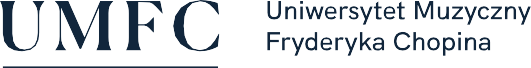 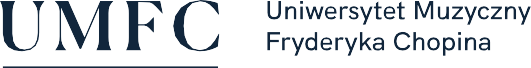 SPOSOBY REALIZACJI I WERYFIKACJI EFEKTÓW UCZENIA SIĘ ZOSTAŁY DOSTOSOWANE DO SYTACJI EPIDEMIOLOGICZNEJ WEWNĘTRZNYMI AKTAMI PRAWNYMI UCZELNINazwa przedmiotu:Metodyka prowadzenia audycji muzycznychNazwa przedmiotu:Metodyka prowadzenia audycji muzycznychNazwa przedmiotu:Metodyka prowadzenia audycji muzycznychNazwa przedmiotu:Metodyka prowadzenia audycji muzycznychNazwa przedmiotu:Metodyka prowadzenia audycji muzycznychNazwa przedmiotu:Metodyka prowadzenia audycji muzycznychNazwa przedmiotu:Metodyka prowadzenia audycji muzycznychNazwa przedmiotu:Metodyka prowadzenia audycji muzycznychNazwa przedmiotu:Metodyka prowadzenia audycji muzycznychNazwa przedmiotu:Metodyka prowadzenia audycji muzycznychNazwa przedmiotu:Metodyka prowadzenia audycji muzycznychNazwa przedmiotu:Metodyka prowadzenia audycji muzycznychNazwa przedmiotu:Metodyka prowadzenia audycji muzycznychNazwa przedmiotu:Metodyka prowadzenia audycji muzycznychNazwa przedmiotu:Metodyka prowadzenia audycji muzycznychNazwa przedmiotu:Metodyka prowadzenia audycji muzycznychNazwa przedmiotu:Metodyka prowadzenia audycji muzycznychNazwa przedmiotu:Metodyka prowadzenia audycji muzycznychNazwa przedmiotu:Metodyka prowadzenia audycji muzycznychNazwa przedmiotu:Metodyka prowadzenia audycji muzycznychNazwa przedmiotu:Metodyka prowadzenia audycji muzycznychNazwa przedmiotu:Metodyka prowadzenia audycji muzycznychJednostka prowadząca przedmiot:UMFC Filia w BiałymstokuWydział Instrumentalno-Pedagogiczny, Edukacji Muzycznej i WokalistykiJednostka prowadząca przedmiot:UMFC Filia w BiałymstokuWydział Instrumentalno-Pedagogiczny, Edukacji Muzycznej i WokalistykiJednostka prowadząca przedmiot:UMFC Filia w BiałymstokuWydział Instrumentalno-Pedagogiczny, Edukacji Muzycznej i WokalistykiJednostka prowadząca przedmiot:UMFC Filia w BiałymstokuWydział Instrumentalno-Pedagogiczny, Edukacji Muzycznej i WokalistykiJednostka prowadząca przedmiot:UMFC Filia w BiałymstokuWydział Instrumentalno-Pedagogiczny, Edukacji Muzycznej i WokalistykiJednostka prowadząca przedmiot:UMFC Filia w BiałymstokuWydział Instrumentalno-Pedagogiczny, Edukacji Muzycznej i WokalistykiJednostka prowadząca przedmiot:UMFC Filia w BiałymstokuWydział Instrumentalno-Pedagogiczny, Edukacji Muzycznej i WokalistykiJednostka prowadząca przedmiot:UMFC Filia w BiałymstokuWydział Instrumentalno-Pedagogiczny, Edukacji Muzycznej i WokalistykiJednostka prowadząca przedmiot:UMFC Filia w BiałymstokuWydział Instrumentalno-Pedagogiczny, Edukacji Muzycznej i WokalistykiJednostka prowadząca przedmiot:UMFC Filia w BiałymstokuWydział Instrumentalno-Pedagogiczny, Edukacji Muzycznej i WokalistykiJednostka prowadząca przedmiot:UMFC Filia w BiałymstokuWydział Instrumentalno-Pedagogiczny, Edukacji Muzycznej i WokalistykiJednostka prowadząca przedmiot:UMFC Filia w BiałymstokuWydział Instrumentalno-Pedagogiczny, Edukacji Muzycznej i WokalistykiJednostka prowadząca przedmiot:UMFC Filia w BiałymstokuWydział Instrumentalno-Pedagogiczny, Edukacji Muzycznej i WokalistykiJednostka prowadząca przedmiot:UMFC Filia w BiałymstokuWydział Instrumentalno-Pedagogiczny, Edukacji Muzycznej i WokalistykiJednostka prowadząca przedmiot:UMFC Filia w BiałymstokuWydział Instrumentalno-Pedagogiczny, Edukacji Muzycznej i WokalistykiJednostka prowadząca przedmiot:UMFC Filia w BiałymstokuWydział Instrumentalno-Pedagogiczny, Edukacji Muzycznej i WokalistykiJednostka prowadząca przedmiot:UMFC Filia w BiałymstokuWydział Instrumentalno-Pedagogiczny, Edukacji Muzycznej i WokalistykiJednostka prowadząca przedmiot:UMFC Filia w BiałymstokuWydział Instrumentalno-Pedagogiczny, Edukacji Muzycznej i WokalistykiRok akademicki:2020/2021Rok akademicki:2020/2021Rok akademicki:2020/2021Rok akademicki:2020/2021Kierunek:edukacja artystyczna w zakresie sztuki muzycznejKierunek:edukacja artystyczna w zakresie sztuki muzycznejKierunek:edukacja artystyczna w zakresie sztuki muzycznejKierunek:edukacja artystyczna w zakresie sztuki muzycznejKierunek:edukacja artystyczna w zakresie sztuki muzycznejKierunek:edukacja artystyczna w zakresie sztuki muzycznejKierunek:edukacja artystyczna w zakresie sztuki muzycznejKierunek:edukacja artystyczna w zakresie sztuki muzycznejKierunek:edukacja artystyczna w zakresie sztuki muzycznejKierunek:edukacja artystyczna w zakresie sztuki muzycznejKierunek:edukacja artystyczna w zakresie sztuki muzycznejSpecjalność:prowadzenie zespołów muzycznychSpecjalność:prowadzenie zespołów muzycznychSpecjalność:prowadzenie zespołów muzycznychSpecjalność:prowadzenie zespołów muzycznychSpecjalność:prowadzenie zespołów muzycznychSpecjalność:prowadzenie zespołów muzycznychSpecjalność:prowadzenie zespołów muzycznychSpecjalność:prowadzenie zespołów muzycznychSpecjalność:prowadzenie zespołów muzycznychSpecjalność:prowadzenie zespołów muzycznychSpecjalność:prowadzenie zespołów muzycznychForma studiów:Stacjonarne pierwszego stopniaForma studiów:Stacjonarne pierwszego stopniaForma studiów:Stacjonarne pierwszego stopniaForma studiów:Stacjonarne pierwszego stopniaForma studiów:Stacjonarne pierwszego stopniaForma studiów:Stacjonarne pierwszego stopniaForma studiów:Stacjonarne pierwszego stopniaProfil kształcenia:ogólnoakademickiProfil kształcenia:ogólnoakademickiProfil kształcenia:ogólnoakademickiProfil kształcenia:ogólnoakademickiProfil kształcenia:ogólnoakademickiProfil kształcenia:ogólnoakademickiProfil kształcenia:ogólnoakademickiStatus przedmiotu:obowiązkoweStatus przedmiotu:obowiązkoweStatus przedmiotu:obowiązkoweStatus przedmiotu:obowiązkoweStatus przedmiotu:obowiązkoweStatus przedmiotu:obowiązkoweStatus przedmiotu:obowiązkoweStatus przedmiotu:obowiązkoweForma zajęć:wykładForma zajęć:wykładForma zajęć:wykładForma zajęć:wykładForma zajęć:wykładJęzyk przedmiotu:polskiJęzyk przedmiotu:polskiJęzyk przedmiotu:polskiJęzyk przedmiotu:polskiJęzyk przedmiotu:polskiJęzyk przedmiotu:polskiJęzyk przedmiotu:polskiRok/semestr:II/ III-IVRok/semestr:II/ III-IVRok/semestr:II/ III-IVRok/semestr:II/ III-IVRok/semestr:II/ III-IVRok/semestr:II/ III-IVWymiar godzin:45 godzinWymiar godzin:45 godzinWymiar godzin:45 godzinWymiar godzin:45 godzinKoordynator przedmiotuKoordynator przedmiotuKoordynator przedmiotuKierownik Katedry Chóralistyki i Edukacji ArtystycznejKierownik Katedry Chóralistyki i Edukacji ArtystycznejKierownik Katedry Chóralistyki i Edukacji ArtystycznejKierownik Katedry Chóralistyki i Edukacji ArtystycznejKierownik Katedry Chóralistyki i Edukacji ArtystycznejKierownik Katedry Chóralistyki i Edukacji ArtystycznejKierownik Katedry Chóralistyki i Edukacji ArtystycznejKierownik Katedry Chóralistyki i Edukacji ArtystycznejKierownik Katedry Chóralistyki i Edukacji ArtystycznejKierownik Katedry Chóralistyki i Edukacji ArtystycznejKierownik Katedry Chóralistyki i Edukacji ArtystycznejKierownik Katedry Chóralistyki i Edukacji ArtystycznejKierownik Katedry Chóralistyki i Edukacji ArtystycznejKierownik Katedry Chóralistyki i Edukacji ArtystycznejKierownik Katedry Chóralistyki i Edukacji ArtystycznejKierownik Katedry Chóralistyki i Edukacji ArtystycznejKierownik Katedry Chóralistyki i Edukacji ArtystycznejKierownik Katedry Chóralistyki i Edukacji ArtystycznejKierownik Katedry Chóralistyki i Edukacji ArtystycznejProwadzący zajęciaProwadzący zajęciaProwadzący zajęciadr hab. Joanna Cieślik-Klauzadr hab. Joanna Cieślik-Klauzadr hab. Joanna Cieślik-Klauzadr hab. Joanna Cieślik-Klauzadr hab. Joanna Cieślik-Klauzadr hab. Joanna Cieślik-Klauzadr hab. Joanna Cieślik-Klauzadr hab. Joanna Cieślik-Klauzadr hab. Joanna Cieślik-Klauzadr hab. Joanna Cieślik-Klauzadr hab. Joanna Cieślik-Klauzadr hab. Joanna Cieślik-Klauzadr hab. Joanna Cieślik-Klauzadr hab. Joanna Cieślik-Klauzadr hab. Joanna Cieślik-Klauzadr hab. Joanna Cieślik-Klauzadr hab. Joanna Cieślik-Klauzadr hab. Joanna Cieślik-Klauzadr hab. Joanna Cieślik-KlauzaCele przedmiotuCele przedmiotuCele przedmiotuPrzedstawienie zagadnień dotyczących dydaktyki szczegółowej i metodyki prowadzenia audycji muzycznych w szkole muzycznej pierwszego stopnia. Konstruowanie zajęć audycji muzycznych uwzględniających podstawę programową z przedmiotu. Przedstawienie zagadnień dotyczących dydaktyki szczegółowej i metodyki prowadzenia audycji muzycznych w szkole muzycznej pierwszego stopnia. Konstruowanie zajęć audycji muzycznych uwzględniających podstawę programową z przedmiotu. Przedstawienie zagadnień dotyczących dydaktyki szczegółowej i metodyki prowadzenia audycji muzycznych w szkole muzycznej pierwszego stopnia. Konstruowanie zajęć audycji muzycznych uwzględniających podstawę programową z przedmiotu. Przedstawienie zagadnień dotyczących dydaktyki szczegółowej i metodyki prowadzenia audycji muzycznych w szkole muzycznej pierwszego stopnia. Konstruowanie zajęć audycji muzycznych uwzględniających podstawę programową z przedmiotu. Przedstawienie zagadnień dotyczących dydaktyki szczegółowej i metodyki prowadzenia audycji muzycznych w szkole muzycznej pierwszego stopnia. Konstruowanie zajęć audycji muzycznych uwzględniających podstawę programową z przedmiotu. Przedstawienie zagadnień dotyczących dydaktyki szczegółowej i metodyki prowadzenia audycji muzycznych w szkole muzycznej pierwszego stopnia. Konstruowanie zajęć audycji muzycznych uwzględniających podstawę programową z przedmiotu. Przedstawienie zagadnień dotyczących dydaktyki szczegółowej i metodyki prowadzenia audycji muzycznych w szkole muzycznej pierwszego stopnia. Konstruowanie zajęć audycji muzycznych uwzględniających podstawę programową z przedmiotu. Przedstawienie zagadnień dotyczących dydaktyki szczegółowej i metodyki prowadzenia audycji muzycznych w szkole muzycznej pierwszego stopnia. Konstruowanie zajęć audycji muzycznych uwzględniających podstawę programową z przedmiotu. Przedstawienie zagadnień dotyczących dydaktyki szczegółowej i metodyki prowadzenia audycji muzycznych w szkole muzycznej pierwszego stopnia. Konstruowanie zajęć audycji muzycznych uwzględniających podstawę programową z przedmiotu. Przedstawienie zagadnień dotyczących dydaktyki szczegółowej i metodyki prowadzenia audycji muzycznych w szkole muzycznej pierwszego stopnia. Konstruowanie zajęć audycji muzycznych uwzględniających podstawę programową z przedmiotu. Przedstawienie zagadnień dotyczących dydaktyki szczegółowej i metodyki prowadzenia audycji muzycznych w szkole muzycznej pierwszego stopnia. Konstruowanie zajęć audycji muzycznych uwzględniających podstawę programową z przedmiotu. Przedstawienie zagadnień dotyczących dydaktyki szczegółowej i metodyki prowadzenia audycji muzycznych w szkole muzycznej pierwszego stopnia. Konstruowanie zajęć audycji muzycznych uwzględniających podstawę programową z przedmiotu. Przedstawienie zagadnień dotyczących dydaktyki szczegółowej i metodyki prowadzenia audycji muzycznych w szkole muzycznej pierwszego stopnia. Konstruowanie zajęć audycji muzycznych uwzględniających podstawę programową z przedmiotu. Przedstawienie zagadnień dotyczących dydaktyki szczegółowej i metodyki prowadzenia audycji muzycznych w szkole muzycznej pierwszego stopnia. Konstruowanie zajęć audycji muzycznych uwzględniających podstawę programową z przedmiotu. Przedstawienie zagadnień dotyczących dydaktyki szczegółowej i metodyki prowadzenia audycji muzycznych w szkole muzycznej pierwszego stopnia. Konstruowanie zajęć audycji muzycznych uwzględniających podstawę programową z przedmiotu. Przedstawienie zagadnień dotyczących dydaktyki szczegółowej i metodyki prowadzenia audycji muzycznych w szkole muzycznej pierwszego stopnia. Konstruowanie zajęć audycji muzycznych uwzględniających podstawę programową z przedmiotu. Przedstawienie zagadnień dotyczących dydaktyki szczegółowej i metodyki prowadzenia audycji muzycznych w szkole muzycznej pierwszego stopnia. Konstruowanie zajęć audycji muzycznych uwzględniających podstawę programową z przedmiotu. Przedstawienie zagadnień dotyczących dydaktyki szczegółowej i metodyki prowadzenia audycji muzycznych w szkole muzycznej pierwszego stopnia. Konstruowanie zajęć audycji muzycznych uwzględniających podstawę programową z przedmiotu. Przedstawienie zagadnień dotyczących dydaktyki szczegółowej i metodyki prowadzenia audycji muzycznych w szkole muzycznej pierwszego stopnia. Konstruowanie zajęć audycji muzycznych uwzględniających podstawę programową z przedmiotu. Wymagania wstępneWymagania wstępneWymagania wstępneOgólna wiedza dotycząca rozwoju dziecka i właściwości procesu uczenia się. Ogólna wiedza dotycząca rozwoju dziecka i właściwości procesu uczenia się. Ogólna wiedza dotycząca rozwoju dziecka i właściwości procesu uczenia się. Ogólna wiedza dotycząca rozwoju dziecka i właściwości procesu uczenia się. Ogólna wiedza dotycząca rozwoju dziecka i właściwości procesu uczenia się. Ogólna wiedza dotycząca rozwoju dziecka i właściwości procesu uczenia się. Ogólna wiedza dotycząca rozwoju dziecka i właściwości procesu uczenia się. Ogólna wiedza dotycząca rozwoju dziecka i właściwości procesu uczenia się. Ogólna wiedza dotycząca rozwoju dziecka i właściwości procesu uczenia się. Ogólna wiedza dotycząca rozwoju dziecka i właściwości procesu uczenia się. Ogólna wiedza dotycząca rozwoju dziecka i właściwości procesu uczenia się. Ogólna wiedza dotycząca rozwoju dziecka i właściwości procesu uczenia się. Ogólna wiedza dotycząca rozwoju dziecka i właściwości procesu uczenia się. Ogólna wiedza dotycząca rozwoju dziecka i właściwości procesu uczenia się. Ogólna wiedza dotycząca rozwoju dziecka i właściwości procesu uczenia się. Ogólna wiedza dotycząca rozwoju dziecka i właściwości procesu uczenia się. Ogólna wiedza dotycząca rozwoju dziecka i właściwości procesu uczenia się. Ogólna wiedza dotycząca rozwoju dziecka i właściwości procesu uczenia się. Ogólna wiedza dotycząca rozwoju dziecka i właściwości procesu uczenia się. Kategorie efektówNr efektu Nr efektu EFEKTY UCZENIA SIĘ DLA PRZEDMIOTUEFEKTY UCZENIA SIĘ DLA PRZEDMIOTUEFEKTY UCZENIA SIĘ DLA PRZEDMIOTUEFEKTY UCZENIA SIĘ DLA PRZEDMIOTUEFEKTY UCZENIA SIĘ DLA PRZEDMIOTUEFEKTY UCZENIA SIĘ DLA PRZEDMIOTUEFEKTY UCZENIA SIĘ DLA PRZEDMIOTUEFEKTY UCZENIA SIĘ DLA PRZEDMIOTUEFEKTY UCZENIA SIĘ DLA PRZEDMIOTUEFEKTY UCZENIA SIĘ DLA PRZEDMIOTUEFEKTY UCZENIA SIĘ DLA PRZEDMIOTUEFEKTY UCZENIA SIĘ DLA PRZEDMIOTUEFEKTY UCZENIA SIĘ DLA PRZEDMIOTUEFEKTY UCZENIA SIĘ DLA PRZEDMIOTUEFEKTY UCZENIA SIĘ DLA PRZEDMIOTUEFEKTY UCZENIA SIĘ DLA PRZEDMIOTUEFEKTY UCZENIA SIĘ DLA PRZEDMIOTUNumer efektu kier./spec.Numer efektu kier./spec.Wiedza 11S1_W1S1_W1Wiedza22S1_W2S1_W2Wiedza33Zna teorie psychologiczne, posiada wiedzę pedagogiczną, podstawy dydaktyki ogólnej, w tym podstawę programową prowadzonych zajęć, cele, treści I formy nauczania. Posiada wiedzę z zakresu dydaktyki i szczegółowej metodyki prowadzenia lekcji audycji muzycznych.Zna teorie psychologiczne, posiada wiedzę pedagogiczną, podstawy dydaktyki ogólnej, w tym podstawę programową prowadzonych zajęć, cele, treści I formy nauczania. Posiada wiedzę z zakresu dydaktyki i szczegółowej metodyki prowadzenia lekcji audycji muzycznych.Zna teorie psychologiczne, posiada wiedzę pedagogiczną, podstawy dydaktyki ogólnej, w tym podstawę programową prowadzonych zajęć, cele, treści I formy nauczania. Posiada wiedzę z zakresu dydaktyki i szczegółowej metodyki prowadzenia lekcji audycji muzycznych.Zna teorie psychologiczne, posiada wiedzę pedagogiczną, podstawy dydaktyki ogólnej, w tym podstawę programową prowadzonych zajęć, cele, treści I formy nauczania. Posiada wiedzę z zakresu dydaktyki i szczegółowej metodyki prowadzenia lekcji audycji muzycznych.Zna teorie psychologiczne, posiada wiedzę pedagogiczną, podstawy dydaktyki ogólnej, w tym podstawę programową prowadzonych zajęć, cele, treści I formy nauczania. Posiada wiedzę z zakresu dydaktyki i szczegółowej metodyki prowadzenia lekcji audycji muzycznych.Zna teorie psychologiczne, posiada wiedzę pedagogiczną, podstawy dydaktyki ogólnej, w tym podstawę programową prowadzonych zajęć, cele, treści I formy nauczania. Posiada wiedzę z zakresu dydaktyki i szczegółowej metodyki prowadzenia lekcji audycji muzycznych.Zna teorie psychologiczne, posiada wiedzę pedagogiczną, podstawy dydaktyki ogólnej, w tym podstawę programową prowadzonych zajęć, cele, treści I formy nauczania. Posiada wiedzę z zakresu dydaktyki i szczegółowej metodyki prowadzenia lekcji audycji muzycznych.Zna teorie psychologiczne, posiada wiedzę pedagogiczną, podstawy dydaktyki ogólnej, w tym podstawę programową prowadzonych zajęć, cele, treści I formy nauczania. Posiada wiedzę z zakresu dydaktyki i szczegółowej metodyki prowadzenia lekcji audycji muzycznych.Zna teorie psychologiczne, posiada wiedzę pedagogiczną, podstawy dydaktyki ogólnej, w tym podstawę programową prowadzonych zajęć, cele, treści I formy nauczania. Posiada wiedzę z zakresu dydaktyki i szczegółowej metodyki prowadzenia lekcji audycji muzycznych.Zna teorie psychologiczne, posiada wiedzę pedagogiczną, podstawy dydaktyki ogólnej, w tym podstawę programową prowadzonych zajęć, cele, treści I formy nauczania. Posiada wiedzę z zakresu dydaktyki i szczegółowej metodyki prowadzenia lekcji audycji muzycznych.Zna teorie psychologiczne, posiada wiedzę pedagogiczną, podstawy dydaktyki ogólnej, w tym podstawę programową prowadzonych zajęć, cele, treści I formy nauczania. Posiada wiedzę z zakresu dydaktyki i szczegółowej metodyki prowadzenia lekcji audycji muzycznych.Zna teorie psychologiczne, posiada wiedzę pedagogiczną, podstawy dydaktyki ogólnej, w tym podstawę programową prowadzonych zajęć, cele, treści I formy nauczania. Posiada wiedzę z zakresu dydaktyki i szczegółowej metodyki prowadzenia lekcji audycji muzycznych.Zna teorie psychologiczne, posiada wiedzę pedagogiczną, podstawy dydaktyki ogólnej, w tym podstawę programową prowadzonych zajęć, cele, treści I formy nauczania. Posiada wiedzę z zakresu dydaktyki i szczegółowej metodyki prowadzenia lekcji audycji muzycznych.Zna teorie psychologiczne, posiada wiedzę pedagogiczną, podstawy dydaktyki ogólnej, w tym podstawę programową prowadzonych zajęć, cele, treści I formy nauczania. Posiada wiedzę z zakresu dydaktyki i szczegółowej metodyki prowadzenia lekcji audycji muzycznych.Zna teorie psychologiczne, posiada wiedzę pedagogiczną, podstawy dydaktyki ogólnej, w tym podstawę programową prowadzonych zajęć, cele, treści I formy nauczania. Posiada wiedzę z zakresu dydaktyki i szczegółowej metodyki prowadzenia lekcji audycji muzycznych.Zna teorie psychologiczne, posiada wiedzę pedagogiczną, podstawy dydaktyki ogólnej, w tym podstawę programową prowadzonych zajęć, cele, treści I formy nauczania. Posiada wiedzę z zakresu dydaktyki i szczegółowej metodyki prowadzenia lekcji audycji muzycznych.Zna teorie psychologiczne, posiada wiedzę pedagogiczną, podstawy dydaktyki ogólnej, w tym podstawę programową prowadzonych zajęć, cele, treści I formy nauczania. Posiada wiedzę z zakresu dydaktyki i szczegółowej metodyki prowadzenia lekcji audycji muzycznych.S1_W7S1_W7Umiejętności44Posiada umiejętność tworzenia własnych konspektów lekcji, szerokich wypowiedzi słownych na tematy związane z prowadzonym przedmiotem. Wykorzystuje zdobytą wiedzę, potrafi projektować działania edukacyjne i wychowawcze w obrębie formalnej struktury lekcji audycji muzycznych oraz innych form edukacyjnych – wycieczek, koncertów, konkursów. Potrafi tworzyć autorskie program edukacyjne uwzględniające specyficzne potrzeby edukacyjne dzieci.Posiada umiejętność tworzenia własnych konspektów lekcji, szerokich wypowiedzi słownych na tematy związane z prowadzonym przedmiotem. Wykorzystuje zdobytą wiedzę, potrafi projektować działania edukacyjne i wychowawcze w obrębie formalnej struktury lekcji audycji muzycznych oraz innych form edukacyjnych – wycieczek, koncertów, konkursów. Potrafi tworzyć autorskie program edukacyjne uwzględniające specyficzne potrzeby edukacyjne dzieci.Posiada umiejętność tworzenia własnych konspektów lekcji, szerokich wypowiedzi słownych na tematy związane z prowadzonym przedmiotem. Wykorzystuje zdobytą wiedzę, potrafi projektować działania edukacyjne i wychowawcze w obrębie formalnej struktury lekcji audycji muzycznych oraz innych form edukacyjnych – wycieczek, koncertów, konkursów. Potrafi tworzyć autorskie program edukacyjne uwzględniające specyficzne potrzeby edukacyjne dzieci.Posiada umiejętność tworzenia własnych konspektów lekcji, szerokich wypowiedzi słownych na tematy związane z prowadzonym przedmiotem. Wykorzystuje zdobytą wiedzę, potrafi projektować działania edukacyjne i wychowawcze w obrębie formalnej struktury lekcji audycji muzycznych oraz innych form edukacyjnych – wycieczek, koncertów, konkursów. Potrafi tworzyć autorskie program edukacyjne uwzględniające specyficzne potrzeby edukacyjne dzieci.Posiada umiejętność tworzenia własnych konspektów lekcji, szerokich wypowiedzi słownych na tematy związane z prowadzonym przedmiotem. Wykorzystuje zdobytą wiedzę, potrafi projektować działania edukacyjne i wychowawcze w obrębie formalnej struktury lekcji audycji muzycznych oraz innych form edukacyjnych – wycieczek, koncertów, konkursów. Potrafi tworzyć autorskie program edukacyjne uwzględniające specyficzne potrzeby edukacyjne dzieci.Posiada umiejętność tworzenia własnych konspektów lekcji, szerokich wypowiedzi słownych na tematy związane z prowadzonym przedmiotem. Wykorzystuje zdobytą wiedzę, potrafi projektować działania edukacyjne i wychowawcze w obrębie formalnej struktury lekcji audycji muzycznych oraz innych form edukacyjnych – wycieczek, koncertów, konkursów. Potrafi tworzyć autorskie program edukacyjne uwzględniające specyficzne potrzeby edukacyjne dzieci.Posiada umiejętność tworzenia własnych konspektów lekcji, szerokich wypowiedzi słownych na tematy związane z prowadzonym przedmiotem. Wykorzystuje zdobytą wiedzę, potrafi projektować działania edukacyjne i wychowawcze w obrębie formalnej struktury lekcji audycji muzycznych oraz innych form edukacyjnych – wycieczek, koncertów, konkursów. Potrafi tworzyć autorskie program edukacyjne uwzględniające specyficzne potrzeby edukacyjne dzieci.Posiada umiejętność tworzenia własnych konspektów lekcji, szerokich wypowiedzi słownych na tematy związane z prowadzonym przedmiotem. Wykorzystuje zdobytą wiedzę, potrafi projektować działania edukacyjne i wychowawcze w obrębie formalnej struktury lekcji audycji muzycznych oraz innych form edukacyjnych – wycieczek, koncertów, konkursów. Potrafi tworzyć autorskie program edukacyjne uwzględniające specyficzne potrzeby edukacyjne dzieci.Posiada umiejętność tworzenia własnych konspektów lekcji, szerokich wypowiedzi słownych na tematy związane z prowadzonym przedmiotem. Wykorzystuje zdobytą wiedzę, potrafi projektować działania edukacyjne i wychowawcze w obrębie formalnej struktury lekcji audycji muzycznych oraz innych form edukacyjnych – wycieczek, koncertów, konkursów. Potrafi tworzyć autorskie program edukacyjne uwzględniające specyficzne potrzeby edukacyjne dzieci.Posiada umiejętność tworzenia własnych konspektów lekcji, szerokich wypowiedzi słownych na tematy związane z prowadzonym przedmiotem. Wykorzystuje zdobytą wiedzę, potrafi projektować działania edukacyjne i wychowawcze w obrębie formalnej struktury lekcji audycji muzycznych oraz innych form edukacyjnych – wycieczek, koncertów, konkursów. Potrafi tworzyć autorskie program edukacyjne uwzględniające specyficzne potrzeby edukacyjne dzieci.Posiada umiejętność tworzenia własnych konspektów lekcji, szerokich wypowiedzi słownych na tematy związane z prowadzonym przedmiotem. Wykorzystuje zdobytą wiedzę, potrafi projektować działania edukacyjne i wychowawcze w obrębie formalnej struktury lekcji audycji muzycznych oraz innych form edukacyjnych – wycieczek, koncertów, konkursów. Potrafi tworzyć autorskie program edukacyjne uwzględniające specyficzne potrzeby edukacyjne dzieci.Posiada umiejętność tworzenia własnych konspektów lekcji, szerokich wypowiedzi słownych na tematy związane z prowadzonym przedmiotem. Wykorzystuje zdobytą wiedzę, potrafi projektować działania edukacyjne i wychowawcze w obrębie formalnej struktury lekcji audycji muzycznych oraz innych form edukacyjnych – wycieczek, koncertów, konkursów. Potrafi tworzyć autorskie program edukacyjne uwzględniające specyficzne potrzeby edukacyjne dzieci.Posiada umiejętność tworzenia własnych konspektów lekcji, szerokich wypowiedzi słownych na tematy związane z prowadzonym przedmiotem. Wykorzystuje zdobytą wiedzę, potrafi projektować działania edukacyjne i wychowawcze w obrębie formalnej struktury lekcji audycji muzycznych oraz innych form edukacyjnych – wycieczek, koncertów, konkursów. Potrafi tworzyć autorskie program edukacyjne uwzględniające specyficzne potrzeby edukacyjne dzieci.Posiada umiejętność tworzenia własnych konspektów lekcji, szerokich wypowiedzi słownych na tematy związane z prowadzonym przedmiotem. Wykorzystuje zdobytą wiedzę, potrafi projektować działania edukacyjne i wychowawcze w obrębie formalnej struktury lekcji audycji muzycznych oraz innych form edukacyjnych – wycieczek, koncertów, konkursów. Potrafi tworzyć autorskie program edukacyjne uwzględniające specyficzne potrzeby edukacyjne dzieci.Posiada umiejętność tworzenia własnych konspektów lekcji, szerokich wypowiedzi słownych na tematy związane z prowadzonym przedmiotem. Wykorzystuje zdobytą wiedzę, potrafi projektować działania edukacyjne i wychowawcze w obrębie formalnej struktury lekcji audycji muzycznych oraz innych form edukacyjnych – wycieczek, koncertów, konkursów. Potrafi tworzyć autorskie program edukacyjne uwzględniające specyficzne potrzeby edukacyjne dzieci.Posiada umiejętność tworzenia własnych konspektów lekcji, szerokich wypowiedzi słownych na tematy związane z prowadzonym przedmiotem. Wykorzystuje zdobytą wiedzę, potrafi projektować działania edukacyjne i wychowawcze w obrębie formalnej struktury lekcji audycji muzycznych oraz innych form edukacyjnych – wycieczek, koncertów, konkursów. Potrafi tworzyć autorskie program edukacyjne uwzględniające specyficzne potrzeby edukacyjne dzieci.Posiada umiejętność tworzenia własnych konspektów lekcji, szerokich wypowiedzi słownych na tematy związane z prowadzonym przedmiotem. Wykorzystuje zdobytą wiedzę, potrafi projektować działania edukacyjne i wychowawcze w obrębie formalnej struktury lekcji audycji muzycznych oraz innych form edukacyjnych – wycieczek, koncertów, konkursów. Potrafi tworzyć autorskie program edukacyjne uwzględniające specyficzne potrzeby edukacyjne dzieci.S1_U8S1_U9S1_U8S1_U9TREŚCI PROGRAMOWE PRZEDMIOTUTREŚCI PROGRAMOWE PRZEDMIOTUTREŚCI PROGRAMOWE PRZEDMIOTUTREŚCI PROGRAMOWE PRZEDMIOTUTREŚCI PROGRAMOWE PRZEDMIOTUTREŚCI PROGRAMOWE PRZEDMIOTUTREŚCI PROGRAMOWE PRZEDMIOTUTREŚCI PROGRAMOWE PRZEDMIOTUTREŚCI PROGRAMOWE PRZEDMIOTUTREŚCI PROGRAMOWE PRZEDMIOTUTREŚCI PROGRAMOWE PRZEDMIOTUTREŚCI PROGRAMOWE PRZEDMIOTUTREŚCI PROGRAMOWE PRZEDMIOTUTREŚCI PROGRAMOWE PRZEDMIOTUTREŚCI PROGRAMOWE PRZEDMIOTUTREŚCI PROGRAMOWE PRZEDMIOTUTREŚCI PROGRAMOWE PRZEDMIOTUTREŚCI PROGRAMOWE PRZEDMIOTUTREŚCI PROGRAMOWE PRZEDMIOTUTREŚCI PROGRAMOWE PRZEDMIOTULiczba godzinLiczba godzinSemestr IPrzedmiot audycje muzyczne w szkole muzycznej pierwszego stopnia. Cele, treści nauczania i wychowania. Programy nauczania – tworzenie i modyfikacja, analiza i dobór. Rozkład materiału, literatura. Metoda podawcza, metody aktywizujące, praca badawcza ucznia. Dobór metod i procedur osiągania celów. Lekcja audycji muzycznych jako jednostka metodyczna. Struktura formalna, typy i modele lekcji, planowanie, formułowanie celów. Dobór treści nauczania i form aktywności artystycznej. Konspekt. Dostosowywanie działań edukacyjnych do możliwości i potrzeb uczniów, w tym uczniów szczególnie uzdolnionych muzycznie i uczniów o specjalnych potrzebach edukacyjnych. Diagnoza, pomoc, zapobieganie trudnościom. Sytuacje wychowawcze w toku nauczania. Edukacja prozdrowotna.Semestr IPrzedmiot audycje muzyczne w szkole muzycznej pierwszego stopnia. Cele, treści nauczania i wychowania. Programy nauczania – tworzenie i modyfikacja, analiza i dobór. Rozkład materiału, literatura. Metoda podawcza, metody aktywizujące, praca badawcza ucznia. Dobór metod i procedur osiągania celów. Lekcja audycji muzycznych jako jednostka metodyczna. Struktura formalna, typy i modele lekcji, planowanie, formułowanie celów. Dobór treści nauczania i form aktywności artystycznej. Konspekt. Dostosowywanie działań edukacyjnych do możliwości i potrzeb uczniów, w tym uczniów szczególnie uzdolnionych muzycznie i uczniów o specjalnych potrzebach edukacyjnych. Diagnoza, pomoc, zapobieganie trudnościom. Sytuacje wychowawcze w toku nauczania. Edukacja prozdrowotna.Semestr IPrzedmiot audycje muzyczne w szkole muzycznej pierwszego stopnia. Cele, treści nauczania i wychowania. Programy nauczania – tworzenie i modyfikacja, analiza i dobór. Rozkład materiału, literatura. Metoda podawcza, metody aktywizujące, praca badawcza ucznia. Dobór metod i procedur osiągania celów. Lekcja audycji muzycznych jako jednostka metodyczna. Struktura formalna, typy i modele lekcji, planowanie, formułowanie celów. Dobór treści nauczania i form aktywności artystycznej. Konspekt. Dostosowywanie działań edukacyjnych do możliwości i potrzeb uczniów, w tym uczniów szczególnie uzdolnionych muzycznie i uczniów o specjalnych potrzebach edukacyjnych. Diagnoza, pomoc, zapobieganie trudnościom. Sytuacje wychowawcze w toku nauczania. Edukacja prozdrowotna.Semestr IPrzedmiot audycje muzyczne w szkole muzycznej pierwszego stopnia. Cele, treści nauczania i wychowania. Programy nauczania – tworzenie i modyfikacja, analiza i dobór. Rozkład materiału, literatura. Metoda podawcza, metody aktywizujące, praca badawcza ucznia. Dobór metod i procedur osiągania celów. Lekcja audycji muzycznych jako jednostka metodyczna. Struktura formalna, typy i modele lekcji, planowanie, formułowanie celów. Dobór treści nauczania i form aktywności artystycznej. Konspekt. Dostosowywanie działań edukacyjnych do możliwości i potrzeb uczniów, w tym uczniów szczególnie uzdolnionych muzycznie i uczniów o specjalnych potrzebach edukacyjnych. Diagnoza, pomoc, zapobieganie trudnościom. Sytuacje wychowawcze w toku nauczania. Edukacja prozdrowotna.Semestr IPrzedmiot audycje muzyczne w szkole muzycznej pierwszego stopnia. Cele, treści nauczania i wychowania. Programy nauczania – tworzenie i modyfikacja, analiza i dobór. Rozkład materiału, literatura. Metoda podawcza, metody aktywizujące, praca badawcza ucznia. Dobór metod i procedur osiągania celów. Lekcja audycji muzycznych jako jednostka metodyczna. Struktura formalna, typy i modele lekcji, planowanie, formułowanie celów. Dobór treści nauczania i form aktywności artystycznej. Konspekt. Dostosowywanie działań edukacyjnych do możliwości i potrzeb uczniów, w tym uczniów szczególnie uzdolnionych muzycznie i uczniów o specjalnych potrzebach edukacyjnych. Diagnoza, pomoc, zapobieganie trudnościom. Sytuacje wychowawcze w toku nauczania. Edukacja prozdrowotna.Semestr IPrzedmiot audycje muzyczne w szkole muzycznej pierwszego stopnia. Cele, treści nauczania i wychowania. Programy nauczania – tworzenie i modyfikacja, analiza i dobór. Rozkład materiału, literatura. Metoda podawcza, metody aktywizujące, praca badawcza ucznia. Dobór metod i procedur osiągania celów. Lekcja audycji muzycznych jako jednostka metodyczna. Struktura formalna, typy i modele lekcji, planowanie, formułowanie celów. Dobór treści nauczania i form aktywności artystycznej. Konspekt. Dostosowywanie działań edukacyjnych do możliwości i potrzeb uczniów, w tym uczniów szczególnie uzdolnionych muzycznie i uczniów o specjalnych potrzebach edukacyjnych. Diagnoza, pomoc, zapobieganie trudnościom. Sytuacje wychowawcze w toku nauczania. Edukacja prozdrowotna.Semestr IPrzedmiot audycje muzyczne w szkole muzycznej pierwszego stopnia. Cele, treści nauczania i wychowania. Programy nauczania – tworzenie i modyfikacja, analiza i dobór. Rozkład materiału, literatura. Metoda podawcza, metody aktywizujące, praca badawcza ucznia. Dobór metod i procedur osiągania celów. Lekcja audycji muzycznych jako jednostka metodyczna. Struktura formalna, typy i modele lekcji, planowanie, formułowanie celów. Dobór treści nauczania i form aktywności artystycznej. Konspekt. Dostosowywanie działań edukacyjnych do możliwości i potrzeb uczniów, w tym uczniów szczególnie uzdolnionych muzycznie i uczniów o specjalnych potrzebach edukacyjnych. Diagnoza, pomoc, zapobieganie trudnościom. Sytuacje wychowawcze w toku nauczania. Edukacja prozdrowotna.Semestr IPrzedmiot audycje muzyczne w szkole muzycznej pierwszego stopnia. Cele, treści nauczania i wychowania. Programy nauczania – tworzenie i modyfikacja, analiza i dobór. Rozkład materiału, literatura. Metoda podawcza, metody aktywizujące, praca badawcza ucznia. Dobór metod i procedur osiągania celów. Lekcja audycji muzycznych jako jednostka metodyczna. Struktura formalna, typy i modele lekcji, planowanie, formułowanie celów. Dobór treści nauczania i form aktywności artystycznej. Konspekt. Dostosowywanie działań edukacyjnych do możliwości i potrzeb uczniów, w tym uczniów szczególnie uzdolnionych muzycznie i uczniów o specjalnych potrzebach edukacyjnych. Diagnoza, pomoc, zapobieganie trudnościom. Sytuacje wychowawcze w toku nauczania. Edukacja prozdrowotna.Semestr IPrzedmiot audycje muzyczne w szkole muzycznej pierwszego stopnia. Cele, treści nauczania i wychowania. Programy nauczania – tworzenie i modyfikacja, analiza i dobór. Rozkład materiału, literatura. Metoda podawcza, metody aktywizujące, praca badawcza ucznia. Dobór metod i procedur osiągania celów. Lekcja audycji muzycznych jako jednostka metodyczna. Struktura formalna, typy i modele lekcji, planowanie, formułowanie celów. Dobór treści nauczania i form aktywności artystycznej. Konspekt. Dostosowywanie działań edukacyjnych do możliwości i potrzeb uczniów, w tym uczniów szczególnie uzdolnionych muzycznie i uczniów o specjalnych potrzebach edukacyjnych. Diagnoza, pomoc, zapobieganie trudnościom. Sytuacje wychowawcze w toku nauczania. Edukacja prozdrowotna.Semestr IPrzedmiot audycje muzyczne w szkole muzycznej pierwszego stopnia. Cele, treści nauczania i wychowania. Programy nauczania – tworzenie i modyfikacja, analiza i dobór. Rozkład materiału, literatura. Metoda podawcza, metody aktywizujące, praca badawcza ucznia. Dobór metod i procedur osiągania celów. Lekcja audycji muzycznych jako jednostka metodyczna. Struktura formalna, typy i modele lekcji, planowanie, formułowanie celów. Dobór treści nauczania i form aktywności artystycznej. Konspekt. Dostosowywanie działań edukacyjnych do możliwości i potrzeb uczniów, w tym uczniów szczególnie uzdolnionych muzycznie i uczniów o specjalnych potrzebach edukacyjnych. Diagnoza, pomoc, zapobieganie trudnościom. Sytuacje wychowawcze w toku nauczania. Edukacja prozdrowotna.Semestr IPrzedmiot audycje muzyczne w szkole muzycznej pierwszego stopnia. Cele, treści nauczania i wychowania. Programy nauczania – tworzenie i modyfikacja, analiza i dobór. Rozkład materiału, literatura. Metoda podawcza, metody aktywizujące, praca badawcza ucznia. Dobór metod i procedur osiągania celów. Lekcja audycji muzycznych jako jednostka metodyczna. Struktura formalna, typy i modele lekcji, planowanie, formułowanie celów. Dobór treści nauczania i form aktywności artystycznej. Konspekt. Dostosowywanie działań edukacyjnych do możliwości i potrzeb uczniów, w tym uczniów szczególnie uzdolnionych muzycznie i uczniów o specjalnych potrzebach edukacyjnych. Diagnoza, pomoc, zapobieganie trudnościom. Sytuacje wychowawcze w toku nauczania. Edukacja prozdrowotna.Semestr IPrzedmiot audycje muzyczne w szkole muzycznej pierwszego stopnia. Cele, treści nauczania i wychowania. Programy nauczania – tworzenie i modyfikacja, analiza i dobór. Rozkład materiału, literatura. Metoda podawcza, metody aktywizujące, praca badawcza ucznia. Dobór metod i procedur osiągania celów. Lekcja audycji muzycznych jako jednostka metodyczna. Struktura formalna, typy i modele lekcji, planowanie, formułowanie celów. Dobór treści nauczania i form aktywności artystycznej. Konspekt. Dostosowywanie działań edukacyjnych do możliwości i potrzeb uczniów, w tym uczniów szczególnie uzdolnionych muzycznie i uczniów o specjalnych potrzebach edukacyjnych. Diagnoza, pomoc, zapobieganie trudnościom. Sytuacje wychowawcze w toku nauczania. Edukacja prozdrowotna.Semestr IPrzedmiot audycje muzyczne w szkole muzycznej pierwszego stopnia. Cele, treści nauczania i wychowania. Programy nauczania – tworzenie i modyfikacja, analiza i dobór. Rozkład materiału, literatura. Metoda podawcza, metody aktywizujące, praca badawcza ucznia. Dobór metod i procedur osiągania celów. Lekcja audycji muzycznych jako jednostka metodyczna. Struktura formalna, typy i modele lekcji, planowanie, formułowanie celów. Dobór treści nauczania i form aktywności artystycznej. Konspekt. Dostosowywanie działań edukacyjnych do możliwości i potrzeb uczniów, w tym uczniów szczególnie uzdolnionych muzycznie i uczniów o specjalnych potrzebach edukacyjnych. Diagnoza, pomoc, zapobieganie trudnościom. Sytuacje wychowawcze w toku nauczania. Edukacja prozdrowotna.Semestr IPrzedmiot audycje muzyczne w szkole muzycznej pierwszego stopnia. Cele, treści nauczania i wychowania. Programy nauczania – tworzenie i modyfikacja, analiza i dobór. Rozkład materiału, literatura. Metoda podawcza, metody aktywizujące, praca badawcza ucznia. Dobór metod i procedur osiągania celów. Lekcja audycji muzycznych jako jednostka metodyczna. Struktura formalna, typy i modele lekcji, planowanie, formułowanie celów. Dobór treści nauczania i form aktywności artystycznej. Konspekt. Dostosowywanie działań edukacyjnych do możliwości i potrzeb uczniów, w tym uczniów szczególnie uzdolnionych muzycznie i uczniów o specjalnych potrzebach edukacyjnych. Diagnoza, pomoc, zapobieganie trudnościom. Sytuacje wychowawcze w toku nauczania. Edukacja prozdrowotna.Semestr IPrzedmiot audycje muzyczne w szkole muzycznej pierwszego stopnia. Cele, treści nauczania i wychowania. Programy nauczania – tworzenie i modyfikacja, analiza i dobór. Rozkład materiału, literatura. Metoda podawcza, metody aktywizujące, praca badawcza ucznia. Dobór metod i procedur osiągania celów. Lekcja audycji muzycznych jako jednostka metodyczna. Struktura formalna, typy i modele lekcji, planowanie, formułowanie celów. Dobór treści nauczania i form aktywności artystycznej. Konspekt. Dostosowywanie działań edukacyjnych do możliwości i potrzeb uczniów, w tym uczniów szczególnie uzdolnionych muzycznie i uczniów o specjalnych potrzebach edukacyjnych. Diagnoza, pomoc, zapobieganie trudnościom. Sytuacje wychowawcze w toku nauczania. Edukacja prozdrowotna.Semestr IPrzedmiot audycje muzyczne w szkole muzycznej pierwszego stopnia. Cele, treści nauczania i wychowania. Programy nauczania – tworzenie i modyfikacja, analiza i dobór. Rozkład materiału, literatura. Metoda podawcza, metody aktywizujące, praca badawcza ucznia. Dobór metod i procedur osiągania celów. Lekcja audycji muzycznych jako jednostka metodyczna. Struktura formalna, typy i modele lekcji, planowanie, formułowanie celów. Dobór treści nauczania i form aktywności artystycznej. Konspekt. Dostosowywanie działań edukacyjnych do możliwości i potrzeb uczniów, w tym uczniów szczególnie uzdolnionych muzycznie i uczniów o specjalnych potrzebach edukacyjnych. Diagnoza, pomoc, zapobieganie trudnościom. Sytuacje wychowawcze w toku nauczania. Edukacja prozdrowotna.Semestr IPrzedmiot audycje muzyczne w szkole muzycznej pierwszego stopnia. Cele, treści nauczania i wychowania. Programy nauczania – tworzenie i modyfikacja, analiza i dobór. Rozkład materiału, literatura. Metoda podawcza, metody aktywizujące, praca badawcza ucznia. Dobór metod i procedur osiągania celów. Lekcja audycji muzycznych jako jednostka metodyczna. Struktura formalna, typy i modele lekcji, planowanie, formułowanie celów. Dobór treści nauczania i form aktywności artystycznej. Konspekt. Dostosowywanie działań edukacyjnych do możliwości i potrzeb uczniów, w tym uczniów szczególnie uzdolnionych muzycznie i uczniów o specjalnych potrzebach edukacyjnych. Diagnoza, pomoc, zapobieganie trudnościom. Sytuacje wychowawcze w toku nauczania. Edukacja prozdrowotna.Semestr IPrzedmiot audycje muzyczne w szkole muzycznej pierwszego stopnia. Cele, treści nauczania i wychowania. Programy nauczania – tworzenie i modyfikacja, analiza i dobór. Rozkład materiału, literatura. Metoda podawcza, metody aktywizujące, praca badawcza ucznia. Dobór metod i procedur osiągania celów. Lekcja audycji muzycznych jako jednostka metodyczna. Struktura formalna, typy i modele lekcji, planowanie, formułowanie celów. Dobór treści nauczania i form aktywności artystycznej. Konspekt. Dostosowywanie działań edukacyjnych do możliwości i potrzeb uczniów, w tym uczniów szczególnie uzdolnionych muzycznie i uczniów o specjalnych potrzebach edukacyjnych. Diagnoza, pomoc, zapobieganie trudnościom. Sytuacje wychowawcze w toku nauczania. Edukacja prozdrowotna.Semestr IPrzedmiot audycje muzyczne w szkole muzycznej pierwszego stopnia. Cele, treści nauczania i wychowania. Programy nauczania – tworzenie i modyfikacja, analiza i dobór. Rozkład materiału, literatura. Metoda podawcza, metody aktywizujące, praca badawcza ucznia. Dobór metod i procedur osiągania celów. Lekcja audycji muzycznych jako jednostka metodyczna. Struktura formalna, typy i modele lekcji, planowanie, formułowanie celów. Dobór treści nauczania i form aktywności artystycznej. Konspekt. Dostosowywanie działań edukacyjnych do możliwości i potrzeb uczniów, w tym uczniów szczególnie uzdolnionych muzycznie i uczniów o specjalnych potrzebach edukacyjnych. Diagnoza, pomoc, zapobieganie trudnościom. Sytuacje wychowawcze w toku nauczania. Edukacja prozdrowotna.Semestr IPrzedmiot audycje muzyczne w szkole muzycznej pierwszego stopnia. Cele, treści nauczania i wychowania. Programy nauczania – tworzenie i modyfikacja, analiza i dobór. Rozkład materiału, literatura. Metoda podawcza, metody aktywizujące, praca badawcza ucznia. Dobór metod i procedur osiągania celów. Lekcja audycji muzycznych jako jednostka metodyczna. Struktura formalna, typy i modele lekcji, planowanie, formułowanie celów. Dobór treści nauczania i form aktywności artystycznej. Konspekt. Dostosowywanie działań edukacyjnych do możliwości i potrzeb uczniów, w tym uczniów szczególnie uzdolnionych muzycznie i uczniów o specjalnych potrzebach edukacyjnych. Diagnoza, pomoc, zapobieganie trudnościom. Sytuacje wychowawcze w toku nauczania. Edukacja prozdrowotna.6148261482Semestr IIŚrodki dydaktyczne wspomagające proces kształcenia podczas realizacji przedmiotu audycje muzyczne. Podręczniki i pomoce – wybór i zastosowanie, tworzenie własnych. Wykorzystanie technologii informacyjnych I mediów. Efekty pracy ucznia, kontrola i ocean. Konstruowanie testów. Etyczny wymiar oceniania osiągnięć dziecka , oceniania zdolności i postaw. Rola nauczyciela audycji muzycznych na I etapie edukacyjnym szkolnictwa muzycznego. Autorytet nauczyciela – muzyka. Sposoby komunikowania się. Kierowanie rozwojem zdolności. Ekspresją twórczą I aktywnością poznawczą dziecka. Współpraca z rodzicami uczniów I środowiskiem. Nauka słuchania muzyki i analizy utworu muzycznego – wybór, uporządkowanie I opracowanie przykładów rozwiązań metodycznych – ćwiczenia warsztatowe. Przyswajanie wiedzy z zakresu elementarnej historii muzyki I literatury muzycznej – wybór, uporządkowanie i opracowanie przykładów rozwiązań metodycznych – ćwiczenia warsztatowe. Treści programowe wzajemnie się przenikają, a większość z nich jest obecna podczas całego procesu kształcenia.Semestr IIŚrodki dydaktyczne wspomagające proces kształcenia podczas realizacji przedmiotu audycje muzyczne. Podręczniki i pomoce – wybór i zastosowanie, tworzenie własnych. Wykorzystanie technologii informacyjnych I mediów. Efekty pracy ucznia, kontrola i ocean. Konstruowanie testów. Etyczny wymiar oceniania osiągnięć dziecka , oceniania zdolności i postaw. Rola nauczyciela audycji muzycznych na I etapie edukacyjnym szkolnictwa muzycznego. Autorytet nauczyciela – muzyka. Sposoby komunikowania się. Kierowanie rozwojem zdolności. Ekspresją twórczą I aktywnością poznawczą dziecka. Współpraca z rodzicami uczniów I środowiskiem. Nauka słuchania muzyki i analizy utworu muzycznego – wybór, uporządkowanie I opracowanie przykładów rozwiązań metodycznych – ćwiczenia warsztatowe. Przyswajanie wiedzy z zakresu elementarnej historii muzyki I literatury muzycznej – wybór, uporządkowanie i opracowanie przykładów rozwiązań metodycznych – ćwiczenia warsztatowe. Treści programowe wzajemnie się przenikają, a większość z nich jest obecna podczas całego procesu kształcenia.Semestr IIŚrodki dydaktyczne wspomagające proces kształcenia podczas realizacji przedmiotu audycje muzyczne. Podręczniki i pomoce – wybór i zastosowanie, tworzenie własnych. Wykorzystanie technologii informacyjnych I mediów. Efekty pracy ucznia, kontrola i ocean. Konstruowanie testów. Etyczny wymiar oceniania osiągnięć dziecka , oceniania zdolności i postaw. Rola nauczyciela audycji muzycznych na I etapie edukacyjnym szkolnictwa muzycznego. Autorytet nauczyciela – muzyka. Sposoby komunikowania się. Kierowanie rozwojem zdolności. Ekspresją twórczą I aktywnością poznawczą dziecka. Współpraca z rodzicami uczniów I środowiskiem. Nauka słuchania muzyki i analizy utworu muzycznego – wybór, uporządkowanie I opracowanie przykładów rozwiązań metodycznych – ćwiczenia warsztatowe. Przyswajanie wiedzy z zakresu elementarnej historii muzyki I literatury muzycznej – wybór, uporządkowanie i opracowanie przykładów rozwiązań metodycznych – ćwiczenia warsztatowe. Treści programowe wzajemnie się przenikają, a większość z nich jest obecna podczas całego procesu kształcenia.Semestr IIŚrodki dydaktyczne wspomagające proces kształcenia podczas realizacji przedmiotu audycje muzyczne. Podręczniki i pomoce – wybór i zastosowanie, tworzenie własnych. Wykorzystanie technologii informacyjnych I mediów. Efekty pracy ucznia, kontrola i ocean. Konstruowanie testów. Etyczny wymiar oceniania osiągnięć dziecka , oceniania zdolności i postaw. Rola nauczyciela audycji muzycznych na I etapie edukacyjnym szkolnictwa muzycznego. Autorytet nauczyciela – muzyka. Sposoby komunikowania się. Kierowanie rozwojem zdolności. Ekspresją twórczą I aktywnością poznawczą dziecka. Współpraca z rodzicami uczniów I środowiskiem. Nauka słuchania muzyki i analizy utworu muzycznego – wybór, uporządkowanie I opracowanie przykładów rozwiązań metodycznych – ćwiczenia warsztatowe. Przyswajanie wiedzy z zakresu elementarnej historii muzyki I literatury muzycznej – wybór, uporządkowanie i opracowanie przykładów rozwiązań metodycznych – ćwiczenia warsztatowe. Treści programowe wzajemnie się przenikają, a większość z nich jest obecna podczas całego procesu kształcenia.Semestr IIŚrodki dydaktyczne wspomagające proces kształcenia podczas realizacji przedmiotu audycje muzyczne. Podręczniki i pomoce – wybór i zastosowanie, tworzenie własnych. Wykorzystanie technologii informacyjnych I mediów. Efekty pracy ucznia, kontrola i ocean. Konstruowanie testów. Etyczny wymiar oceniania osiągnięć dziecka , oceniania zdolności i postaw. Rola nauczyciela audycji muzycznych na I etapie edukacyjnym szkolnictwa muzycznego. Autorytet nauczyciela – muzyka. Sposoby komunikowania się. Kierowanie rozwojem zdolności. Ekspresją twórczą I aktywnością poznawczą dziecka. Współpraca z rodzicami uczniów I środowiskiem. Nauka słuchania muzyki i analizy utworu muzycznego – wybór, uporządkowanie I opracowanie przykładów rozwiązań metodycznych – ćwiczenia warsztatowe. Przyswajanie wiedzy z zakresu elementarnej historii muzyki I literatury muzycznej – wybór, uporządkowanie i opracowanie przykładów rozwiązań metodycznych – ćwiczenia warsztatowe. Treści programowe wzajemnie się przenikają, a większość z nich jest obecna podczas całego procesu kształcenia.Semestr IIŚrodki dydaktyczne wspomagające proces kształcenia podczas realizacji przedmiotu audycje muzyczne. Podręczniki i pomoce – wybór i zastosowanie, tworzenie własnych. Wykorzystanie technologii informacyjnych I mediów. Efekty pracy ucznia, kontrola i ocean. Konstruowanie testów. Etyczny wymiar oceniania osiągnięć dziecka , oceniania zdolności i postaw. Rola nauczyciela audycji muzycznych na I etapie edukacyjnym szkolnictwa muzycznego. Autorytet nauczyciela – muzyka. Sposoby komunikowania się. Kierowanie rozwojem zdolności. Ekspresją twórczą I aktywnością poznawczą dziecka. Współpraca z rodzicami uczniów I środowiskiem. Nauka słuchania muzyki i analizy utworu muzycznego – wybór, uporządkowanie I opracowanie przykładów rozwiązań metodycznych – ćwiczenia warsztatowe. Przyswajanie wiedzy z zakresu elementarnej historii muzyki I literatury muzycznej – wybór, uporządkowanie i opracowanie przykładów rozwiązań metodycznych – ćwiczenia warsztatowe. Treści programowe wzajemnie się przenikają, a większość z nich jest obecna podczas całego procesu kształcenia.Semestr IIŚrodki dydaktyczne wspomagające proces kształcenia podczas realizacji przedmiotu audycje muzyczne. Podręczniki i pomoce – wybór i zastosowanie, tworzenie własnych. Wykorzystanie technologii informacyjnych I mediów. Efekty pracy ucznia, kontrola i ocean. Konstruowanie testów. Etyczny wymiar oceniania osiągnięć dziecka , oceniania zdolności i postaw. Rola nauczyciela audycji muzycznych na I etapie edukacyjnym szkolnictwa muzycznego. Autorytet nauczyciela – muzyka. Sposoby komunikowania się. Kierowanie rozwojem zdolności. Ekspresją twórczą I aktywnością poznawczą dziecka. Współpraca z rodzicami uczniów I środowiskiem. Nauka słuchania muzyki i analizy utworu muzycznego – wybór, uporządkowanie I opracowanie przykładów rozwiązań metodycznych – ćwiczenia warsztatowe. Przyswajanie wiedzy z zakresu elementarnej historii muzyki I literatury muzycznej – wybór, uporządkowanie i opracowanie przykładów rozwiązań metodycznych – ćwiczenia warsztatowe. Treści programowe wzajemnie się przenikają, a większość z nich jest obecna podczas całego procesu kształcenia.Semestr IIŚrodki dydaktyczne wspomagające proces kształcenia podczas realizacji przedmiotu audycje muzyczne. Podręczniki i pomoce – wybór i zastosowanie, tworzenie własnych. Wykorzystanie technologii informacyjnych I mediów. Efekty pracy ucznia, kontrola i ocean. Konstruowanie testów. Etyczny wymiar oceniania osiągnięć dziecka , oceniania zdolności i postaw. Rola nauczyciela audycji muzycznych na I etapie edukacyjnym szkolnictwa muzycznego. Autorytet nauczyciela – muzyka. Sposoby komunikowania się. Kierowanie rozwojem zdolności. Ekspresją twórczą I aktywnością poznawczą dziecka. Współpraca z rodzicami uczniów I środowiskiem. Nauka słuchania muzyki i analizy utworu muzycznego – wybór, uporządkowanie I opracowanie przykładów rozwiązań metodycznych – ćwiczenia warsztatowe. Przyswajanie wiedzy z zakresu elementarnej historii muzyki I literatury muzycznej – wybór, uporządkowanie i opracowanie przykładów rozwiązań metodycznych – ćwiczenia warsztatowe. Treści programowe wzajemnie się przenikają, a większość z nich jest obecna podczas całego procesu kształcenia.Semestr IIŚrodki dydaktyczne wspomagające proces kształcenia podczas realizacji przedmiotu audycje muzyczne. Podręczniki i pomoce – wybór i zastosowanie, tworzenie własnych. Wykorzystanie technologii informacyjnych I mediów. Efekty pracy ucznia, kontrola i ocean. Konstruowanie testów. Etyczny wymiar oceniania osiągnięć dziecka , oceniania zdolności i postaw. Rola nauczyciela audycji muzycznych na I etapie edukacyjnym szkolnictwa muzycznego. Autorytet nauczyciela – muzyka. Sposoby komunikowania się. Kierowanie rozwojem zdolności. Ekspresją twórczą I aktywnością poznawczą dziecka. Współpraca z rodzicami uczniów I środowiskiem. Nauka słuchania muzyki i analizy utworu muzycznego – wybór, uporządkowanie I opracowanie przykładów rozwiązań metodycznych – ćwiczenia warsztatowe. Przyswajanie wiedzy z zakresu elementarnej historii muzyki I literatury muzycznej – wybór, uporządkowanie i opracowanie przykładów rozwiązań metodycznych – ćwiczenia warsztatowe. Treści programowe wzajemnie się przenikają, a większość z nich jest obecna podczas całego procesu kształcenia.Semestr IIŚrodki dydaktyczne wspomagające proces kształcenia podczas realizacji przedmiotu audycje muzyczne. Podręczniki i pomoce – wybór i zastosowanie, tworzenie własnych. Wykorzystanie technologii informacyjnych I mediów. Efekty pracy ucznia, kontrola i ocean. Konstruowanie testów. Etyczny wymiar oceniania osiągnięć dziecka , oceniania zdolności i postaw. Rola nauczyciela audycji muzycznych na I etapie edukacyjnym szkolnictwa muzycznego. Autorytet nauczyciela – muzyka. Sposoby komunikowania się. Kierowanie rozwojem zdolności. Ekspresją twórczą I aktywnością poznawczą dziecka. Współpraca z rodzicami uczniów I środowiskiem. Nauka słuchania muzyki i analizy utworu muzycznego – wybór, uporządkowanie I opracowanie przykładów rozwiązań metodycznych – ćwiczenia warsztatowe. Przyswajanie wiedzy z zakresu elementarnej historii muzyki I literatury muzycznej – wybór, uporządkowanie i opracowanie przykładów rozwiązań metodycznych – ćwiczenia warsztatowe. Treści programowe wzajemnie się przenikają, a większość z nich jest obecna podczas całego procesu kształcenia.Semestr IIŚrodki dydaktyczne wspomagające proces kształcenia podczas realizacji przedmiotu audycje muzyczne. Podręczniki i pomoce – wybór i zastosowanie, tworzenie własnych. Wykorzystanie technologii informacyjnych I mediów. Efekty pracy ucznia, kontrola i ocean. Konstruowanie testów. Etyczny wymiar oceniania osiągnięć dziecka , oceniania zdolności i postaw. Rola nauczyciela audycji muzycznych na I etapie edukacyjnym szkolnictwa muzycznego. Autorytet nauczyciela – muzyka. Sposoby komunikowania się. Kierowanie rozwojem zdolności. Ekspresją twórczą I aktywnością poznawczą dziecka. Współpraca z rodzicami uczniów I środowiskiem. Nauka słuchania muzyki i analizy utworu muzycznego – wybór, uporządkowanie I opracowanie przykładów rozwiązań metodycznych – ćwiczenia warsztatowe. Przyswajanie wiedzy z zakresu elementarnej historii muzyki I literatury muzycznej – wybór, uporządkowanie i opracowanie przykładów rozwiązań metodycznych – ćwiczenia warsztatowe. Treści programowe wzajemnie się przenikają, a większość z nich jest obecna podczas całego procesu kształcenia.Semestr IIŚrodki dydaktyczne wspomagające proces kształcenia podczas realizacji przedmiotu audycje muzyczne. Podręczniki i pomoce – wybór i zastosowanie, tworzenie własnych. Wykorzystanie technologii informacyjnych I mediów. Efekty pracy ucznia, kontrola i ocean. Konstruowanie testów. Etyczny wymiar oceniania osiągnięć dziecka , oceniania zdolności i postaw. Rola nauczyciela audycji muzycznych na I etapie edukacyjnym szkolnictwa muzycznego. Autorytet nauczyciela – muzyka. Sposoby komunikowania się. Kierowanie rozwojem zdolności. Ekspresją twórczą I aktywnością poznawczą dziecka. Współpraca z rodzicami uczniów I środowiskiem. Nauka słuchania muzyki i analizy utworu muzycznego – wybór, uporządkowanie I opracowanie przykładów rozwiązań metodycznych – ćwiczenia warsztatowe. Przyswajanie wiedzy z zakresu elementarnej historii muzyki I literatury muzycznej – wybór, uporządkowanie i opracowanie przykładów rozwiązań metodycznych – ćwiczenia warsztatowe. Treści programowe wzajemnie się przenikają, a większość z nich jest obecna podczas całego procesu kształcenia.Semestr IIŚrodki dydaktyczne wspomagające proces kształcenia podczas realizacji przedmiotu audycje muzyczne. Podręczniki i pomoce – wybór i zastosowanie, tworzenie własnych. Wykorzystanie technologii informacyjnych I mediów. Efekty pracy ucznia, kontrola i ocean. Konstruowanie testów. Etyczny wymiar oceniania osiągnięć dziecka , oceniania zdolności i postaw. Rola nauczyciela audycji muzycznych na I etapie edukacyjnym szkolnictwa muzycznego. Autorytet nauczyciela – muzyka. Sposoby komunikowania się. Kierowanie rozwojem zdolności. Ekspresją twórczą I aktywnością poznawczą dziecka. Współpraca z rodzicami uczniów I środowiskiem. Nauka słuchania muzyki i analizy utworu muzycznego – wybór, uporządkowanie I opracowanie przykładów rozwiązań metodycznych – ćwiczenia warsztatowe. Przyswajanie wiedzy z zakresu elementarnej historii muzyki I literatury muzycznej – wybór, uporządkowanie i opracowanie przykładów rozwiązań metodycznych – ćwiczenia warsztatowe. Treści programowe wzajemnie się przenikają, a większość z nich jest obecna podczas całego procesu kształcenia.Semestr IIŚrodki dydaktyczne wspomagające proces kształcenia podczas realizacji przedmiotu audycje muzyczne. Podręczniki i pomoce – wybór i zastosowanie, tworzenie własnych. Wykorzystanie technologii informacyjnych I mediów. Efekty pracy ucznia, kontrola i ocean. Konstruowanie testów. Etyczny wymiar oceniania osiągnięć dziecka , oceniania zdolności i postaw. Rola nauczyciela audycji muzycznych na I etapie edukacyjnym szkolnictwa muzycznego. Autorytet nauczyciela – muzyka. Sposoby komunikowania się. Kierowanie rozwojem zdolności. Ekspresją twórczą I aktywnością poznawczą dziecka. Współpraca z rodzicami uczniów I środowiskiem. Nauka słuchania muzyki i analizy utworu muzycznego – wybór, uporządkowanie I opracowanie przykładów rozwiązań metodycznych – ćwiczenia warsztatowe. Przyswajanie wiedzy z zakresu elementarnej historii muzyki I literatury muzycznej – wybór, uporządkowanie i opracowanie przykładów rozwiązań metodycznych – ćwiczenia warsztatowe. Treści programowe wzajemnie się przenikają, a większość z nich jest obecna podczas całego procesu kształcenia.Semestr IIŚrodki dydaktyczne wspomagające proces kształcenia podczas realizacji przedmiotu audycje muzyczne. Podręczniki i pomoce – wybór i zastosowanie, tworzenie własnych. Wykorzystanie technologii informacyjnych I mediów. Efekty pracy ucznia, kontrola i ocean. Konstruowanie testów. Etyczny wymiar oceniania osiągnięć dziecka , oceniania zdolności i postaw. Rola nauczyciela audycji muzycznych na I etapie edukacyjnym szkolnictwa muzycznego. Autorytet nauczyciela – muzyka. Sposoby komunikowania się. Kierowanie rozwojem zdolności. Ekspresją twórczą I aktywnością poznawczą dziecka. Współpraca z rodzicami uczniów I środowiskiem. Nauka słuchania muzyki i analizy utworu muzycznego – wybór, uporządkowanie I opracowanie przykładów rozwiązań metodycznych – ćwiczenia warsztatowe. Przyswajanie wiedzy z zakresu elementarnej historii muzyki I literatury muzycznej – wybór, uporządkowanie i opracowanie przykładów rozwiązań metodycznych – ćwiczenia warsztatowe. Treści programowe wzajemnie się przenikają, a większość z nich jest obecna podczas całego procesu kształcenia.Semestr IIŚrodki dydaktyczne wspomagające proces kształcenia podczas realizacji przedmiotu audycje muzyczne. Podręczniki i pomoce – wybór i zastosowanie, tworzenie własnych. Wykorzystanie technologii informacyjnych I mediów. Efekty pracy ucznia, kontrola i ocean. Konstruowanie testów. Etyczny wymiar oceniania osiągnięć dziecka , oceniania zdolności i postaw. Rola nauczyciela audycji muzycznych na I etapie edukacyjnym szkolnictwa muzycznego. Autorytet nauczyciela – muzyka. Sposoby komunikowania się. Kierowanie rozwojem zdolności. Ekspresją twórczą I aktywnością poznawczą dziecka. Współpraca z rodzicami uczniów I środowiskiem. Nauka słuchania muzyki i analizy utworu muzycznego – wybór, uporządkowanie I opracowanie przykładów rozwiązań metodycznych – ćwiczenia warsztatowe. Przyswajanie wiedzy z zakresu elementarnej historii muzyki I literatury muzycznej – wybór, uporządkowanie i opracowanie przykładów rozwiązań metodycznych – ćwiczenia warsztatowe. Treści programowe wzajemnie się przenikają, a większość z nich jest obecna podczas całego procesu kształcenia.Semestr IIŚrodki dydaktyczne wspomagające proces kształcenia podczas realizacji przedmiotu audycje muzyczne. Podręczniki i pomoce – wybór i zastosowanie, tworzenie własnych. Wykorzystanie technologii informacyjnych I mediów. Efekty pracy ucznia, kontrola i ocean. Konstruowanie testów. Etyczny wymiar oceniania osiągnięć dziecka , oceniania zdolności i postaw. Rola nauczyciela audycji muzycznych na I etapie edukacyjnym szkolnictwa muzycznego. Autorytet nauczyciela – muzyka. Sposoby komunikowania się. Kierowanie rozwojem zdolności. Ekspresją twórczą I aktywnością poznawczą dziecka. Współpraca z rodzicami uczniów I środowiskiem. Nauka słuchania muzyki i analizy utworu muzycznego – wybór, uporządkowanie I opracowanie przykładów rozwiązań metodycznych – ćwiczenia warsztatowe. Przyswajanie wiedzy z zakresu elementarnej historii muzyki I literatury muzycznej – wybór, uporządkowanie i opracowanie przykładów rozwiązań metodycznych – ćwiczenia warsztatowe. Treści programowe wzajemnie się przenikają, a większość z nich jest obecna podczas całego procesu kształcenia.Semestr IIŚrodki dydaktyczne wspomagające proces kształcenia podczas realizacji przedmiotu audycje muzyczne. Podręczniki i pomoce – wybór i zastosowanie, tworzenie własnych. Wykorzystanie technologii informacyjnych I mediów. Efekty pracy ucznia, kontrola i ocean. Konstruowanie testów. Etyczny wymiar oceniania osiągnięć dziecka , oceniania zdolności i postaw. Rola nauczyciela audycji muzycznych na I etapie edukacyjnym szkolnictwa muzycznego. Autorytet nauczyciela – muzyka. Sposoby komunikowania się. Kierowanie rozwojem zdolności. Ekspresją twórczą I aktywnością poznawczą dziecka. Współpraca z rodzicami uczniów I środowiskiem. Nauka słuchania muzyki i analizy utworu muzycznego – wybór, uporządkowanie I opracowanie przykładów rozwiązań metodycznych – ćwiczenia warsztatowe. Przyswajanie wiedzy z zakresu elementarnej historii muzyki I literatury muzycznej – wybór, uporządkowanie i opracowanie przykładów rozwiązań metodycznych – ćwiczenia warsztatowe. Treści programowe wzajemnie się przenikają, a większość z nich jest obecna podczas całego procesu kształcenia.Semestr IIŚrodki dydaktyczne wspomagające proces kształcenia podczas realizacji przedmiotu audycje muzyczne. Podręczniki i pomoce – wybór i zastosowanie, tworzenie własnych. Wykorzystanie technologii informacyjnych I mediów. Efekty pracy ucznia, kontrola i ocean. Konstruowanie testów. Etyczny wymiar oceniania osiągnięć dziecka , oceniania zdolności i postaw. Rola nauczyciela audycji muzycznych na I etapie edukacyjnym szkolnictwa muzycznego. Autorytet nauczyciela – muzyka. Sposoby komunikowania się. Kierowanie rozwojem zdolności. Ekspresją twórczą I aktywnością poznawczą dziecka. Współpraca z rodzicami uczniów I środowiskiem. Nauka słuchania muzyki i analizy utworu muzycznego – wybór, uporządkowanie I opracowanie przykładów rozwiązań metodycznych – ćwiczenia warsztatowe. Przyswajanie wiedzy z zakresu elementarnej historii muzyki I literatury muzycznej – wybór, uporządkowanie i opracowanie przykładów rozwiązań metodycznych – ćwiczenia warsztatowe. Treści programowe wzajemnie się przenikają, a większość z nich jest obecna podczas całego procesu kształcenia.Semestr IIŚrodki dydaktyczne wspomagające proces kształcenia podczas realizacji przedmiotu audycje muzyczne. Podręczniki i pomoce – wybór i zastosowanie, tworzenie własnych. Wykorzystanie technologii informacyjnych I mediów. Efekty pracy ucznia, kontrola i ocean. Konstruowanie testów. Etyczny wymiar oceniania osiągnięć dziecka , oceniania zdolności i postaw. Rola nauczyciela audycji muzycznych na I etapie edukacyjnym szkolnictwa muzycznego. Autorytet nauczyciela – muzyka. Sposoby komunikowania się. Kierowanie rozwojem zdolności. Ekspresją twórczą I aktywnością poznawczą dziecka. Współpraca z rodzicami uczniów I środowiskiem. Nauka słuchania muzyki i analizy utworu muzycznego – wybór, uporządkowanie I opracowanie przykładów rozwiązań metodycznych – ćwiczenia warsztatowe. Przyswajanie wiedzy z zakresu elementarnej historii muzyki I literatury muzycznej – wybór, uporządkowanie i opracowanie przykładów rozwiązań metodycznych – ćwiczenia warsztatowe. Treści programowe wzajemnie się przenikają, a większość z nich jest obecna podczas całego procesu kształcenia.3224432244Metody kształceniaMetody kształcenia1. Wykład konwersatoryjny2. Analiza przypadków3. Rozwiązywanie zadań4. Prowadzenie i współprowadzenie fragmentów zajęć na grupie wykładowej1. Wykład konwersatoryjny2. Analiza przypadków3. Rozwiązywanie zadań4. Prowadzenie i współprowadzenie fragmentów zajęć na grupie wykładowej1. Wykład konwersatoryjny2. Analiza przypadków3. Rozwiązywanie zadań4. Prowadzenie i współprowadzenie fragmentów zajęć na grupie wykładowej1. Wykład konwersatoryjny2. Analiza przypadków3. Rozwiązywanie zadań4. Prowadzenie i współprowadzenie fragmentów zajęć na grupie wykładowej1. Wykład konwersatoryjny2. Analiza przypadków3. Rozwiązywanie zadań4. Prowadzenie i współprowadzenie fragmentów zajęć na grupie wykładowej1. Wykład konwersatoryjny2. Analiza przypadków3. Rozwiązywanie zadań4. Prowadzenie i współprowadzenie fragmentów zajęć na grupie wykładowej1. Wykład konwersatoryjny2. Analiza przypadków3. Rozwiązywanie zadań4. Prowadzenie i współprowadzenie fragmentów zajęć na grupie wykładowej1. Wykład konwersatoryjny2. Analiza przypadków3. Rozwiązywanie zadań4. Prowadzenie i współprowadzenie fragmentów zajęć na grupie wykładowej1. Wykład konwersatoryjny2. Analiza przypadków3. Rozwiązywanie zadań4. Prowadzenie i współprowadzenie fragmentów zajęć na grupie wykładowej1. Wykład konwersatoryjny2. Analiza przypadków3. Rozwiązywanie zadań4. Prowadzenie i współprowadzenie fragmentów zajęć na grupie wykładowej1. Wykład konwersatoryjny2. Analiza przypadków3. Rozwiązywanie zadań4. Prowadzenie i współprowadzenie fragmentów zajęć na grupie wykładowej1. Wykład konwersatoryjny2. Analiza przypadków3. Rozwiązywanie zadań4. Prowadzenie i współprowadzenie fragmentów zajęć na grupie wykładowej1. Wykład konwersatoryjny2. Analiza przypadków3. Rozwiązywanie zadań4. Prowadzenie i współprowadzenie fragmentów zajęć na grupie wykładowej1. Wykład konwersatoryjny2. Analiza przypadków3. Rozwiązywanie zadań4. Prowadzenie i współprowadzenie fragmentów zajęć na grupie wykładowej1. Wykład konwersatoryjny2. Analiza przypadków3. Rozwiązywanie zadań4. Prowadzenie i współprowadzenie fragmentów zajęć na grupie wykładowej1. Wykład konwersatoryjny2. Analiza przypadków3. Rozwiązywanie zadań4. Prowadzenie i współprowadzenie fragmentów zajęć na grupie wykładowej1. Wykład konwersatoryjny2. Analiza przypadków3. Rozwiązywanie zadań4. Prowadzenie i współprowadzenie fragmentów zajęć na grupie wykładowej1. Wykład konwersatoryjny2. Analiza przypadków3. Rozwiązywanie zadań4. Prowadzenie i współprowadzenie fragmentów zajęć na grupie wykładowej1. Wykład konwersatoryjny2. Analiza przypadków3. Rozwiązywanie zadań4. Prowadzenie i współprowadzenie fragmentów zajęć na grupie wykładowej1. Wykład konwersatoryjny2. Analiza przypadków3. Rozwiązywanie zadań4. Prowadzenie i współprowadzenie fragmentów zajęć na grupie wykładowejMetody weryfikacji Metody weryfikacji Nr efektu uczenia sięNr efektu uczenia sięNr efektu uczenia sięNr efektu uczenia sięNr efektu uczenia sięNr efektu uczenia sięNr efektu uczenia sięMetody weryfikacji Metody weryfikacji kolokwium pisemnekolokwium pisemnekolokwium pisemnekolokwium pisemnekolokwium pisemnekolokwium pisemnekolokwium pisemnekolokwium pisemnekolokwium pisemnekolokwium pisemnekolokwium pisemnekolokwium pisemnekolokwium pisemne1, 2, 31, 2, 31, 2, 31, 2, 31, 2, 31, 2, 31, 2, 3Metody weryfikacji Metody weryfikacji eseje, raporty, egzaminy z „otwartą książką”eseje, raporty, egzaminy z „otwartą książką”eseje, raporty, egzaminy z „otwartą książką”eseje, raporty, egzaminy z „otwartą książką”eseje, raporty, egzaminy z „otwartą książką”eseje, raporty, egzaminy z „otwartą książką”eseje, raporty, egzaminy z „otwartą książką”eseje, raporty, egzaminy z „otwartą książką”eseje, raporty, egzaminy z „otwartą książką”eseje, raporty, egzaminy z „otwartą książką”eseje, raporty, egzaminy z „otwartą książką”eseje, raporty, egzaminy z „otwartą książką”eseje, raporty, egzaminy z „otwartą książką”1, 2, 31, 2, 31, 2, 31, 2, 31, 2, 31, 2, 31, 2, 3Metody weryfikacji Metody weryfikacji kontrola przygotowanych projektówkontrola przygotowanych projektówkontrola przygotowanych projektówkontrola przygotowanych projektówkontrola przygotowanych projektówkontrola przygotowanych projektówkontrola przygotowanych projektówkontrola przygotowanych projektówkontrola przygotowanych projektówkontrola przygotowanych projektówkontrola przygotowanych projektówkontrola przygotowanych projektówkontrola przygotowanych projektów4444444Metody weryfikacji Metody weryfikacji        4.    realizacja zleconego zadania       4.    realizacja zleconego zadania       4.    realizacja zleconego zadania       4.    realizacja zleconego zadania       4.    realizacja zleconego zadania       4.    realizacja zleconego zadania       4.    realizacja zleconego zadania       4.    realizacja zleconego zadania       4.    realizacja zleconego zadania       4.    realizacja zleconego zadania       4.    realizacja zleconego zadania       4.    realizacja zleconego zadania       4.    realizacja zleconego zadania2, 32, 32, 32, 32, 32, 32, 3KORELACJA EFEKTÓW UCZENIA SIĘ Z TREŚCIAMI PROGRAMOWYMI, METODAMI KSZTAŁCENIA I WERYFIKACJIKORELACJA EFEKTÓW UCZENIA SIĘ Z TREŚCIAMI PROGRAMOWYMI, METODAMI KSZTAŁCENIA I WERYFIKACJIKORELACJA EFEKTÓW UCZENIA SIĘ Z TREŚCIAMI PROGRAMOWYMI, METODAMI KSZTAŁCENIA I WERYFIKACJIKORELACJA EFEKTÓW UCZENIA SIĘ Z TREŚCIAMI PROGRAMOWYMI, METODAMI KSZTAŁCENIA I WERYFIKACJIKORELACJA EFEKTÓW UCZENIA SIĘ Z TREŚCIAMI PROGRAMOWYMI, METODAMI KSZTAŁCENIA I WERYFIKACJIKORELACJA EFEKTÓW UCZENIA SIĘ Z TREŚCIAMI PROGRAMOWYMI, METODAMI KSZTAŁCENIA I WERYFIKACJIKORELACJA EFEKTÓW UCZENIA SIĘ Z TREŚCIAMI PROGRAMOWYMI, METODAMI KSZTAŁCENIA I WERYFIKACJIKORELACJA EFEKTÓW UCZENIA SIĘ Z TREŚCIAMI PROGRAMOWYMI, METODAMI KSZTAŁCENIA I WERYFIKACJIKORELACJA EFEKTÓW UCZENIA SIĘ Z TREŚCIAMI PROGRAMOWYMI, METODAMI KSZTAŁCENIA I WERYFIKACJIKORELACJA EFEKTÓW UCZENIA SIĘ Z TREŚCIAMI PROGRAMOWYMI, METODAMI KSZTAŁCENIA I WERYFIKACJIKORELACJA EFEKTÓW UCZENIA SIĘ Z TREŚCIAMI PROGRAMOWYMI, METODAMI KSZTAŁCENIA I WERYFIKACJIKORELACJA EFEKTÓW UCZENIA SIĘ Z TREŚCIAMI PROGRAMOWYMI, METODAMI KSZTAŁCENIA I WERYFIKACJIKORELACJA EFEKTÓW UCZENIA SIĘ Z TREŚCIAMI PROGRAMOWYMI, METODAMI KSZTAŁCENIA I WERYFIKACJIKORELACJA EFEKTÓW UCZENIA SIĘ Z TREŚCIAMI PROGRAMOWYMI, METODAMI KSZTAŁCENIA I WERYFIKACJIKORELACJA EFEKTÓW UCZENIA SIĘ Z TREŚCIAMI PROGRAMOWYMI, METODAMI KSZTAŁCENIA I WERYFIKACJIKORELACJA EFEKTÓW UCZENIA SIĘ Z TREŚCIAMI PROGRAMOWYMI, METODAMI KSZTAŁCENIA I WERYFIKACJIKORELACJA EFEKTÓW UCZENIA SIĘ Z TREŚCIAMI PROGRAMOWYMI, METODAMI KSZTAŁCENIA I WERYFIKACJIKORELACJA EFEKTÓW UCZENIA SIĘ Z TREŚCIAMI PROGRAMOWYMI, METODAMI KSZTAŁCENIA I WERYFIKACJIKORELACJA EFEKTÓW UCZENIA SIĘ Z TREŚCIAMI PROGRAMOWYMI, METODAMI KSZTAŁCENIA I WERYFIKACJIKORELACJA EFEKTÓW UCZENIA SIĘ Z TREŚCIAMI PROGRAMOWYMI, METODAMI KSZTAŁCENIA I WERYFIKACJIKORELACJA EFEKTÓW UCZENIA SIĘ Z TREŚCIAMI PROGRAMOWYMI, METODAMI KSZTAŁCENIA I WERYFIKACJIKORELACJA EFEKTÓW UCZENIA SIĘ Z TREŚCIAMI PROGRAMOWYMI, METODAMI KSZTAŁCENIA I WERYFIKACJINr efektu uczenia sięNr efektu uczenia sięNr efektu uczenia sięNr efektu uczenia sięTreści kształceniaTreści kształceniaTreści kształceniaTreści kształceniaTreści kształceniaTreści kształceniaTreści kształceniaMetody kształceniaMetody kształceniaMetody kształceniaMetody kształceniaMetody kształceniaMetody kształceniaMetody weryfikacjiMetody weryfikacjiMetody weryfikacjiMetody weryfikacjiMetody weryfikacji11111, 8, 91, 8, 91, 8, 91, 8, 91, 8, 91, 8, 91, 8, 91, 3, 41, 3, 41, 3, 41, 3, 41, 3, 41, 3, 41, 31, 31, 31, 31, 322221, 8, 91, 8, 91, 8, 91, 8, 91, 8, 91, 8, 91, 8, 91, 3, 41, 3, 41, 3, 41, 3, 41, 3, 41, 3, 42, 32, 32, 32, 32, 333331, 2, 3, 4, 5, 6, 71, 2, 3, 4, 5, 6, 71, 2, 3, 4, 5, 6, 71, 2, 3, 4, 5, 6, 71, 2, 3, 4, 5, 6, 71, 2, 3, 4, 5, 6, 71, 2, 3, 4, 5, 6, 73, 43, 43, 43, 43, 43, 41, 2, 3, 41, 2, 3, 41, 2, 3, 41, 2, 3, 41, 2, 3, 444441, 2, 3, 4, 5, 6, 71, 2, 3, 4, 5, 6, 71, 2, 3, 4, 5, 6, 71, 2, 3, 4, 5, 6, 71, 2, 3, 4, 5, 6, 71, 2, 3, 4, 5, 6, 71, 2, 3, 4, 5, 6, 73, 43, 43, 43, 43, 43, 41, 2, 3, 41, 2, 3, 41, 2, 3, 41, 2, 3, 41, 2, 3, 4Warunki zaliczeniaWarunki zaliczeniaWarunki zaliczeniaZaliczenie przedmiotu uwarunkowane jest:uczęszczaniem na zajęcia – kontrola obecnościosiągnieciem efektów uczenia się (w minimalnym akceptowalnym stopniu w wysokości >50%)Zaliczenie przedmiotu uwarunkowane jest:uczęszczaniem na zajęcia – kontrola obecnościosiągnieciem efektów uczenia się (w minimalnym akceptowalnym stopniu w wysokości >50%)Zaliczenie przedmiotu uwarunkowane jest:uczęszczaniem na zajęcia – kontrola obecnościosiągnieciem efektów uczenia się (w minimalnym akceptowalnym stopniu w wysokości >50%)Zaliczenie przedmiotu uwarunkowane jest:uczęszczaniem na zajęcia – kontrola obecnościosiągnieciem efektów uczenia się (w minimalnym akceptowalnym stopniu w wysokości >50%)Zaliczenie przedmiotu uwarunkowane jest:uczęszczaniem na zajęcia – kontrola obecnościosiągnieciem efektów uczenia się (w minimalnym akceptowalnym stopniu w wysokości >50%)Zaliczenie przedmiotu uwarunkowane jest:uczęszczaniem na zajęcia – kontrola obecnościosiągnieciem efektów uczenia się (w minimalnym akceptowalnym stopniu w wysokości >50%)Zaliczenie przedmiotu uwarunkowane jest:uczęszczaniem na zajęcia – kontrola obecnościosiągnieciem efektów uczenia się (w minimalnym akceptowalnym stopniu w wysokości >50%)Zaliczenie przedmiotu uwarunkowane jest:uczęszczaniem na zajęcia – kontrola obecnościosiągnieciem efektów uczenia się (w minimalnym akceptowalnym stopniu w wysokości >50%)Zaliczenie przedmiotu uwarunkowane jest:uczęszczaniem na zajęcia – kontrola obecnościosiągnieciem efektów uczenia się (w minimalnym akceptowalnym stopniu w wysokości >50%)Zaliczenie przedmiotu uwarunkowane jest:uczęszczaniem na zajęcia – kontrola obecnościosiągnieciem efektów uczenia się (w minimalnym akceptowalnym stopniu w wysokości >50%)Zaliczenie przedmiotu uwarunkowane jest:uczęszczaniem na zajęcia – kontrola obecnościosiągnieciem efektów uczenia się (w minimalnym akceptowalnym stopniu w wysokości >50%)Zaliczenie przedmiotu uwarunkowane jest:uczęszczaniem na zajęcia – kontrola obecnościosiągnieciem efektów uczenia się (w minimalnym akceptowalnym stopniu w wysokości >50%)Zaliczenie przedmiotu uwarunkowane jest:uczęszczaniem na zajęcia – kontrola obecnościosiągnieciem efektów uczenia się (w minimalnym akceptowalnym stopniu w wysokości >50%)Zaliczenie przedmiotu uwarunkowane jest:uczęszczaniem na zajęcia – kontrola obecnościosiągnieciem efektów uczenia się (w minimalnym akceptowalnym stopniu w wysokości >50%)Zaliczenie przedmiotu uwarunkowane jest:uczęszczaniem na zajęcia – kontrola obecnościosiągnieciem efektów uczenia się (w minimalnym akceptowalnym stopniu w wysokości >50%)Zaliczenie przedmiotu uwarunkowane jest:uczęszczaniem na zajęcia – kontrola obecnościosiągnieciem efektów uczenia się (w minimalnym akceptowalnym stopniu w wysokości >50%)Zaliczenie przedmiotu uwarunkowane jest:uczęszczaniem na zajęcia – kontrola obecnościosiągnieciem efektów uczenia się (w minimalnym akceptowalnym stopniu w wysokości >50%)Zaliczenie przedmiotu uwarunkowane jest:uczęszczaniem na zajęcia – kontrola obecnościosiągnieciem efektów uczenia się (w minimalnym akceptowalnym stopniu w wysokości >50%)Zaliczenie przedmiotu uwarunkowane jest:uczęszczaniem na zajęcia – kontrola obecnościosiągnieciem efektów uczenia się (w minimalnym akceptowalnym stopniu w wysokości >50%)RokRokRokIIIIIIIIIIIIIIIIIIIIIIIIIIIIIIIIIIIIIISemestrSemestrSemestrIIIIIIIIIIIIIIIIIIIIIIVIVIVVVVVIVIVIECTSECTSECTS------1,51,51,51,5111------Liczba godzin w tyg.Liczba godzin w tyg.Liczba godzin w tyg.------2222111------Rodzaj zaliczeniaRodzaj zaliczeniaRodzaj zaliczenia------zaliczeniezaliczeniezaliczeniezaliczenieegzaminegzaminegzamin------Literatura podstawowaLiteratura podstawowaLiteratura podstawowaLiteratura podstawowaLiteratura podstawowaLiteratura podstawowaLiteratura podstawowaLiteratura podstawowaLiteratura podstawowaLiteratura podstawowaLiteratura podstawowaLiteratura podstawowaLiteratura podstawowaLiteratura podstawowaLiteratura podstawowaLiteratura podstawowaLiteratura podstawowaLiteratura podstawowaLiteratura podstawowaLiteratura podstawowaLiteratura podstawowaLiteratura podstawowaJankowski W. (red.) (2012). Raport o stanie szkolnictwa muzycznego I stopnia w Polsce. Diagnozy, problemy, wnioski modelowe. IMiT WarszawaBula K. (1991). Jak mówić o muzyce. Vademecum komentatora muzycznego. WSiP WarszawaHarnoncourt  N.(1995). Muzyka mową dźwięków. Fundacja „RuchMuzyczny” WarszawaKomorowska M.(1989). Zaproszenie do muzyki. WSiP WarszawaKreiner –Bogdańska A. (2006). W krainie muzyki. PWM KrakówLissa Z. (2007). Zarys nauki o muzyce. Agencja Wydawnicza Ad Oculos Warszawa - RzeszówPodręcznik, śpiewniki, pakiety edukacyjne,Jankowski W. (red.) (2012). Raport o stanie szkolnictwa muzycznego I stopnia w Polsce. Diagnozy, problemy, wnioski modelowe. IMiT WarszawaBula K. (1991). Jak mówić o muzyce. Vademecum komentatora muzycznego. WSiP WarszawaHarnoncourt  N.(1995). Muzyka mową dźwięków. Fundacja „RuchMuzyczny” WarszawaKomorowska M.(1989). Zaproszenie do muzyki. WSiP WarszawaKreiner –Bogdańska A. (2006). W krainie muzyki. PWM KrakówLissa Z. (2007). Zarys nauki o muzyce. Agencja Wydawnicza Ad Oculos Warszawa - RzeszówPodręcznik, śpiewniki, pakiety edukacyjne,Jankowski W. (red.) (2012). Raport o stanie szkolnictwa muzycznego I stopnia w Polsce. Diagnozy, problemy, wnioski modelowe. IMiT WarszawaBula K. (1991). Jak mówić o muzyce. Vademecum komentatora muzycznego. WSiP WarszawaHarnoncourt  N.(1995). Muzyka mową dźwięków. Fundacja „RuchMuzyczny” WarszawaKomorowska M.(1989). Zaproszenie do muzyki. WSiP WarszawaKreiner –Bogdańska A. (2006). W krainie muzyki. PWM KrakówLissa Z. (2007). Zarys nauki o muzyce. Agencja Wydawnicza Ad Oculos Warszawa - RzeszówPodręcznik, śpiewniki, pakiety edukacyjne,Jankowski W. (red.) (2012). Raport o stanie szkolnictwa muzycznego I stopnia w Polsce. Diagnozy, problemy, wnioski modelowe. IMiT WarszawaBula K. (1991). Jak mówić o muzyce. Vademecum komentatora muzycznego. WSiP WarszawaHarnoncourt  N.(1995). Muzyka mową dźwięków. Fundacja „RuchMuzyczny” WarszawaKomorowska M.(1989). Zaproszenie do muzyki. WSiP WarszawaKreiner –Bogdańska A. (2006). W krainie muzyki. PWM KrakówLissa Z. (2007). Zarys nauki o muzyce. Agencja Wydawnicza Ad Oculos Warszawa - RzeszówPodręcznik, śpiewniki, pakiety edukacyjne,Jankowski W. (red.) (2012). Raport o stanie szkolnictwa muzycznego I stopnia w Polsce. Diagnozy, problemy, wnioski modelowe. IMiT WarszawaBula K. (1991). Jak mówić o muzyce. Vademecum komentatora muzycznego. WSiP WarszawaHarnoncourt  N.(1995). Muzyka mową dźwięków. Fundacja „RuchMuzyczny” WarszawaKomorowska M.(1989). Zaproszenie do muzyki. WSiP WarszawaKreiner –Bogdańska A. (2006). W krainie muzyki. PWM KrakówLissa Z. (2007). Zarys nauki o muzyce. Agencja Wydawnicza Ad Oculos Warszawa - RzeszówPodręcznik, śpiewniki, pakiety edukacyjne,Jankowski W. (red.) (2012). Raport o stanie szkolnictwa muzycznego I stopnia w Polsce. Diagnozy, problemy, wnioski modelowe. IMiT WarszawaBula K. (1991). Jak mówić o muzyce. Vademecum komentatora muzycznego. WSiP WarszawaHarnoncourt  N.(1995). Muzyka mową dźwięków. Fundacja „RuchMuzyczny” WarszawaKomorowska M.(1989). Zaproszenie do muzyki. WSiP WarszawaKreiner –Bogdańska A. (2006). W krainie muzyki. PWM KrakówLissa Z. (2007). Zarys nauki o muzyce. Agencja Wydawnicza Ad Oculos Warszawa - RzeszówPodręcznik, śpiewniki, pakiety edukacyjne,Jankowski W. (red.) (2012). Raport o stanie szkolnictwa muzycznego I stopnia w Polsce. Diagnozy, problemy, wnioski modelowe. IMiT WarszawaBula K. (1991). Jak mówić o muzyce. Vademecum komentatora muzycznego. WSiP WarszawaHarnoncourt  N.(1995). Muzyka mową dźwięków. Fundacja „RuchMuzyczny” WarszawaKomorowska M.(1989). Zaproszenie do muzyki. WSiP WarszawaKreiner –Bogdańska A. (2006). W krainie muzyki. PWM KrakówLissa Z. (2007). Zarys nauki o muzyce. Agencja Wydawnicza Ad Oculos Warszawa - RzeszówPodręcznik, śpiewniki, pakiety edukacyjne,Jankowski W. (red.) (2012). Raport o stanie szkolnictwa muzycznego I stopnia w Polsce. Diagnozy, problemy, wnioski modelowe. IMiT WarszawaBula K. (1991). Jak mówić o muzyce. Vademecum komentatora muzycznego. WSiP WarszawaHarnoncourt  N.(1995). Muzyka mową dźwięków. Fundacja „RuchMuzyczny” WarszawaKomorowska M.(1989). Zaproszenie do muzyki. WSiP WarszawaKreiner –Bogdańska A. (2006). W krainie muzyki. PWM KrakówLissa Z. (2007). Zarys nauki o muzyce. Agencja Wydawnicza Ad Oculos Warszawa - RzeszówPodręcznik, śpiewniki, pakiety edukacyjne,Jankowski W. (red.) (2012). Raport o stanie szkolnictwa muzycznego I stopnia w Polsce. Diagnozy, problemy, wnioski modelowe. IMiT WarszawaBula K. (1991). Jak mówić o muzyce. Vademecum komentatora muzycznego. WSiP WarszawaHarnoncourt  N.(1995). Muzyka mową dźwięków. Fundacja „RuchMuzyczny” WarszawaKomorowska M.(1989). Zaproszenie do muzyki. WSiP WarszawaKreiner –Bogdańska A. (2006). W krainie muzyki. PWM KrakówLissa Z. (2007). Zarys nauki o muzyce. Agencja Wydawnicza Ad Oculos Warszawa - RzeszówPodręcznik, śpiewniki, pakiety edukacyjne,Jankowski W. (red.) (2012). Raport o stanie szkolnictwa muzycznego I stopnia w Polsce. Diagnozy, problemy, wnioski modelowe. IMiT WarszawaBula K. (1991). Jak mówić o muzyce. Vademecum komentatora muzycznego. WSiP WarszawaHarnoncourt  N.(1995). Muzyka mową dźwięków. Fundacja „RuchMuzyczny” WarszawaKomorowska M.(1989). Zaproszenie do muzyki. WSiP WarszawaKreiner –Bogdańska A. (2006). W krainie muzyki. PWM KrakówLissa Z. (2007). Zarys nauki o muzyce. Agencja Wydawnicza Ad Oculos Warszawa - RzeszówPodręcznik, śpiewniki, pakiety edukacyjne,Jankowski W. (red.) (2012). Raport o stanie szkolnictwa muzycznego I stopnia w Polsce. Diagnozy, problemy, wnioski modelowe. IMiT WarszawaBula K. (1991). Jak mówić o muzyce. Vademecum komentatora muzycznego. WSiP WarszawaHarnoncourt  N.(1995). Muzyka mową dźwięków. Fundacja „RuchMuzyczny” WarszawaKomorowska M.(1989). Zaproszenie do muzyki. WSiP WarszawaKreiner –Bogdańska A. (2006). W krainie muzyki. PWM KrakówLissa Z. (2007). Zarys nauki o muzyce. Agencja Wydawnicza Ad Oculos Warszawa - RzeszówPodręcznik, śpiewniki, pakiety edukacyjne,Jankowski W. (red.) (2012). Raport o stanie szkolnictwa muzycznego I stopnia w Polsce. Diagnozy, problemy, wnioski modelowe. IMiT WarszawaBula K. (1991). Jak mówić o muzyce. Vademecum komentatora muzycznego. WSiP WarszawaHarnoncourt  N.(1995). Muzyka mową dźwięków. Fundacja „RuchMuzyczny” WarszawaKomorowska M.(1989). Zaproszenie do muzyki. WSiP WarszawaKreiner –Bogdańska A. (2006). W krainie muzyki. PWM KrakówLissa Z. (2007). Zarys nauki o muzyce. Agencja Wydawnicza Ad Oculos Warszawa - RzeszówPodręcznik, śpiewniki, pakiety edukacyjne,Jankowski W. (red.) (2012). Raport o stanie szkolnictwa muzycznego I stopnia w Polsce. Diagnozy, problemy, wnioski modelowe. IMiT WarszawaBula K. (1991). Jak mówić o muzyce. Vademecum komentatora muzycznego. WSiP WarszawaHarnoncourt  N.(1995). Muzyka mową dźwięków. Fundacja „RuchMuzyczny” WarszawaKomorowska M.(1989). Zaproszenie do muzyki. WSiP WarszawaKreiner –Bogdańska A. (2006). W krainie muzyki. PWM KrakówLissa Z. (2007). Zarys nauki o muzyce. Agencja Wydawnicza Ad Oculos Warszawa - RzeszówPodręcznik, śpiewniki, pakiety edukacyjne,Jankowski W. (red.) (2012). Raport o stanie szkolnictwa muzycznego I stopnia w Polsce. Diagnozy, problemy, wnioski modelowe. IMiT WarszawaBula K. (1991). Jak mówić o muzyce. Vademecum komentatora muzycznego. WSiP WarszawaHarnoncourt  N.(1995). Muzyka mową dźwięków. Fundacja „RuchMuzyczny” WarszawaKomorowska M.(1989). Zaproszenie do muzyki. WSiP WarszawaKreiner –Bogdańska A. (2006). W krainie muzyki. PWM KrakówLissa Z. (2007). Zarys nauki o muzyce. Agencja Wydawnicza Ad Oculos Warszawa - RzeszówPodręcznik, śpiewniki, pakiety edukacyjne,Jankowski W. (red.) (2012). Raport o stanie szkolnictwa muzycznego I stopnia w Polsce. Diagnozy, problemy, wnioski modelowe. IMiT WarszawaBula K. (1991). Jak mówić o muzyce. Vademecum komentatora muzycznego. WSiP WarszawaHarnoncourt  N.(1995). Muzyka mową dźwięków. Fundacja „RuchMuzyczny” WarszawaKomorowska M.(1989). Zaproszenie do muzyki. WSiP WarszawaKreiner –Bogdańska A. (2006). W krainie muzyki. PWM KrakówLissa Z. (2007). Zarys nauki o muzyce. Agencja Wydawnicza Ad Oculos Warszawa - RzeszówPodręcznik, śpiewniki, pakiety edukacyjne,Jankowski W. (red.) (2012). Raport o stanie szkolnictwa muzycznego I stopnia w Polsce. Diagnozy, problemy, wnioski modelowe. IMiT WarszawaBula K. (1991). Jak mówić o muzyce. Vademecum komentatora muzycznego. WSiP WarszawaHarnoncourt  N.(1995). Muzyka mową dźwięków. Fundacja „RuchMuzyczny” WarszawaKomorowska M.(1989). Zaproszenie do muzyki. WSiP WarszawaKreiner –Bogdańska A. (2006). W krainie muzyki. PWM KrakówLissa Z. (2007). Zarys nauki o muzyce. Agencja Wydawnicza Ad Oculos Warszawa - RzeszówPodręcznik, śpiewniki, pakiety edukacyjne,Jankowski W. (red.) (2012). Raport o stanie szkolnictwa muzycznego I stopnia w Polsce. Diagnozy, problemy, wnioski modelowe. IMiT WarszawaBula K. (1991). Jak mówić o muzyce. Vademecum komentatora muzycznego. WSiP WarszawaHarnoncourt  N.(1995). Muzyka mową dźwięków. Fundacja „RuchMuzyczny” WarszawaKomorowska M.(1989). Zaproszenie do muzyki. WSiP WarszawaKreiner –Bogdańska A. (2006). W krainie muzyki. PWM KrakówLissa Z. (2007). Zarys nauki o muzyce. Agencja Wydawnicza Ad Oculos Warszawa - RzeszówPodręcznik, śpiewniki, pakiety edukacyjne,Jankowski W. (red.) (2012). Raport o stanie szkolnictwa muzycznego I stopnia w Polsce. Diagnozy, problemy, wnioski modelowe. IMiT WarszawaBula K. (1991). Jak mówić o muzyce. Vademecum komentatora muzycznego. WSiP WarszawaHarnoncourt  N.(1995). Muzyka mową dźwięków. Fundacja „RuchMuzyczny” WarszawaKomorowska M.(1989). Zaproszenie do muzyki. WSiP WarszawaKreiner –Bogdańska A. (2006). W krainie muzyki. PWM KrakówLissa Z. (2007). Zarys nauki o muzyce. Agencja Wydawnicza Ad Oculos Warszawa - RzeszówPodręcznik, śpiewniki, pakiety edukacyjne,Jankowski W. (red.) (2012). Raport o stanie szkolnictwa muzycznego I stopnia w Polsce. Diagnozy, problemy, wnioski modelowe. IMiT WarszawaBula K. (1991). Jak mówić o muzyce. Vademecum komentatora muzycznego. WSiP WarszawaHarnoncourt  N.(1995). Muzyka mową dźwięków. Fundacja „RuchMuzyczny” WarszawaKomorowska M.(1989). Zaproszenie do muzyki. WSiP WarszawaKreiner –Bogdańska A. (2006). W krainie muzyki. PWM KrakówLissa Z. (2007). Zarys nauki o muzyce. Agencja Wydawnicza Ad Oculos Warszawa - RzeszówPodręcznik, śpiewniki, pakiety edukacyjne,Jankowski W. (red.) (2012). Raport o stanie szkolnictwa muzycznego I stopnia w Polsce. Diagnozy, problemy, wnioski modelowe. IMiT WarszawaBula K. (1991). Jak mówić o muzyce. Vademecum komentatora muzycznego. WSiP WarszawaHarnoncourt  N.(1995). Muzyka mową dźwięków. Fundacja „RuchMuzyczny” WarszawaKomorowska M.(1989). Zaproszenie do muzyki. WSiP WarszawaKreiner –Bogdańska A. (2006). W krainie muzyki. PWM KrakówLissa Z. (2007). Zarys nauki o muzyce. Agencja Wydawnicza Ad Oculos Warszawa - RzeszówPodręcznik, śpiewniki, pakiety edukacyjne,Jankowski W. (red.) (2012). Raport o stanie szkolnictwa muzycznego I stopnia w Polsce. Diagnozy, problemy, wnioski modelowe. IMiT WarszawaBula K. (1991). Jak mówić o muzyce. Vademecum komentatora muzycznego. WSiP WarszawaHarnoncourt  N.(1995). Muzyka mową dźwięków. Fundacja „RuchMuzyczny” WarszawaKomorowska M.(1989). Zaproszenie do muzyki. WSiP WarszawaKreiner –Bogdańska A. (2006). W krainie muzyki. PWM KrakówLissa Z. (2007). Zarys nauki o muzyce. Agencja Wydawnicza Ad Oculos Warszawa - RzeszówPodręcznik, śpiewniki, pakiety edukacyjne,Jankowski W. (red.) (2012). Raport o stanie szkolnictwa muzycznego I stopnia w Polsce. Diagnozy, problemy, wnioski modelowe. IMiT WarszawaBula K. (1991). Jak mówić o muzyce. Vademecum komentatora muzycznego. WSiP WarszawaHarnoncourt  N.(1995). Muzyka mową dźwięków. Fundacja „RuchMuzyczny” WarszawaKomorowska M.(1989). Zaproszenie do muzyki. WSiP WarszawaKreiner –Bogdańska A. (2006). W krainie muzyki. PWM KrakówLissa Z. (2007). Zarys nauki o muzyce. Agencja Wydawnicza Ad Oculos Warszawa - RzeszówPodręcznik, śpiewniki, pakiety edukacyjne,Literatura uzupełniającaLiteratura uzupełniającaLiteratura uzupełniającaLiteratura uzupełniającaLiteratura uzupełniającaLiteratura uzupełniającaLiteratura uzupełniającaLiteratura uzupełniającaLiteratura uzupełniającaLiteratura uzupełniającaLiteratura uzupełniającaLiteratura uzupełniającaLiteratura uzupełniającaLiteratura uzupełniającaLiteratura uzupełniającaLiteratura uzupełniającaLiteratura uzupełniającaLiteratura uzupełniającaLiteratura uzupełniającaLiteratura uzupełniającaLiteratura uzupełniającaLiteratura uzupełniającaFrołowicz E. (2008), Aktywny uczeń w świecie muzyki, Wydawnictwo Harmonia Gdańsk Wychowanie muzyczne w szkole, czasopismo dla nauczycieli Edukacyjne programy komputerowe, Edytory nut, Frołowicz E. (2008), Aktywny uczeń w świecie muzyki, Wydawnictwo Harmonia Gdańsk Wychowanie muzyczne w szkole, czasopismo dla nauczycieli Edukacyjne programy komputerowe, Edytory nut, Frołowicz E. (2008), Aktywny uczeń w świecie muzyki, Wydawnictwo Harmonia Gdańsk Wychowanie muzyczne w szkole, czasopismo dla nauczycieli Edukacyjne programy komputerowe, Edytory nut, Frołowicz E. (2008), Aktywny uczeń w świecie muzyki, Wydawnictwo Harmonia Gdańsk Wychowanie muzyczne w szkole, czasopismo dla nauczycieli Edukacyjne programy komputerowe, Edytory nut, Frołowicz E. (2008), Aktywny uczeń w świecie muzyki, Wydawnictwo Harmonia Gdańsk Wychowanie muzyczne w szkole, czasopismo dla nauczycieli Edukacyjne programy komputerowe, Edytory nut, Frołowicz E. (2008), Aktywny uczeń w świecie muzyki, Wydawnictwo Harmonia Gdańsk Wychowanie muzyczne w szkole, czasopismo dla nauczycieli Edukacyjne programy komputerowe, Edytory nut, Frołowicz E. (2008), Aktywny uczeń w świecie muzyki, Wydawnictwo Harmonia Gdańsk Wychowanie muzyczne w szkole, czasopismo dla nauczycieli Edukacyjne programy komputerowe, Edytory nut, Frołowicz E. (2008), Aktywny uczeń w świecie muzyki, Wydawnictwo Harmonia Gdańsk Wychowanie muzyczne w szkole, czasopismo dla nauczycieli Edukacyjne programy komputerowe, Edytory nut, Frołowicz E. (2008), Aktywny uczeń w świecie muzyki, Wydawnictwo Harmonia Gdańsk Wychowanie muzyczne w szkole, czasopismo dla nauczycieli Edukacyjne programy komputerowe, Edytory nut, Frołowicz E. (2008), Aktywny uczeń w świecie muzyki, Wydawnictwo Harmonia Gdańsk Wychowanie muzyczne w szkole, czasopismo dla nauczycieli Edukacyjne programy komputerowe, Edytory nut, Frołowicz E. (2008), Aktywny uczeń w świecie muzyki, Wydawnictwo Harmonia Gdańsk Wychowanie muzyczne w szkole, czasopismo dla nauczycieli Edukacyjne programy komputerowe, Edytory nut, Frołowicz E. (2008), Aktywny uczeń w świecie muzyki, Wydawnictwo Harmonia Gdańsk Wychowanie muzyczne w szkole, czasopismo dla nauczycieli Edukacyjne programy komputerowe, Edytory nut, Frołowicz E. (2008), Aktywny uczeń w świecie muzyki, Wydawnictwo Harmonia Gdańsk Wychowanie muzyczne w szkole, czasopismo dla nauczycieli Edukacyjne programy komputerowe, Edytory nut, Frołowicz E. (2008), Aktywny uczeń w świecie muzyki, Wydawnictwo Harmonia Gdańsk Wychowanie muzyczne w szkole, czasopismo dla nauczycieli Edukacyjne programy komputerowe, Edytory nut, Frołowicz E. (2008), Aktywny uczeń w świecie muzyki, Wydawnictwo Harmonia Gdańsk Wychowanie muzyczne w szkole, czasopismo dla nauczycieli Edukacyjne programy komputerowe, Edytory nut, Frołowicz E. (2008), Aktywny uczeń w świecie muzyki, Wydawnictwo Harmonia Gdańsk Wychowanie muzyczne w szkole, czasopismo dla nauczycieli Edukacyjne programy komputerowe, Edytory nut, Frołowicz E. (2008), Aktywny uczeń w świecie muzyki, Wydawnictwo Harmonia Gdańsk Wychowanie muzyczne w szkole, czasopismo dla nauczycieli Edukacyjne programy komputerowe, Edytory nut, Frołowicz E. (2008), Aktywny uczeń w świecie muzyki, Wydawnictwo Harmonia Gdańsk Wychowanie muzyczne w szkole, czasopismo dla nauczycieli Edukacyjne programy komputerowe, Edytory nut, Frołowicz E. (2008), Aktywny uczeń w świecie muzyki, Wydawnictwo Harmonia Gdańsk Wychowanie muzyczne w szkole, czasopismo dla nauczycieli Edukacyjne programy komputerowe, Edytory nut, Frołowicz E. (2008), Aktywny uczeń w świecie muzyki, Wydawnictwo Harmonia Gdańsk Wychowanie muzyczne w szkole, czasopismo dla nauczycieli Edukacyjne programy komputerowe, Edytory nut, Frołowicz E. (2008), Aktywny uczeń w świecie muzyki, Wydawnictwo Harmonia Gdańsk Wychowanie muzyczne w szkole, czasopismo dla nauczycieli Edukacyjne programy komputerowe, Edytory nut, Frołowicz E. (2008), Aktywny uczeń w świecie muzyki, Wydawnictwo Harmonia Gdańsk Wychowanie muzyczne w szkole, czasopismo dla nauczycieli Edukacyjne programy komputerowe, Edytory nut, KALKULACJA NAKŁADU PRACY STUDENTAKALKULACJA NAKŁADU PRACY STUDENTAKALKULACJA NAKŁADU PRACY STUDENTAKALKULACJA NAKŁADU PRACY STUDENTAKALKULACJA NAKŁADU PRACY STUDENTAKALKULACJA NAKŁADU PRACY STUDENTAKALKULACJA NAKŁADU PRACY STUDENTAKALKULACJA NAKŁADU PRACY STUDENTAKALKULACJA NAKŁADU PRACY STUDENTAKALKULACJA NAKŁADU PRACY STUDENTAKALKULACJA NAKŁADU PRACY STUDENTAKALKULACJA NAKŁADU PRACY STUDENTAKALKULACJA NAKŁADU PRACY STUDENTAKALKULACJA NAKŁADU PRACY STUDENTAKALKULACJA NAKŁADU PRACY STUDENTAKALKULACJA NAKŁADU PRACY STUDENTAKALKULACJA NAKŁADU PRACY STUDENTAKALKULACJA NAKŁADU PRACY STUDENTAKALKULACJA NAKŁADU PRACY STUDENTAKALKULACJA NAKŁADU PRACY STUDENTAKALKULACJA NAKŁADU PRACY STUDENTAKALKULACJA NAKŁADU PRACY STUDENTAZajęcia dydaktyczneZajęcia dydaktyczneZajęcia dydaktyczneZajęcia dydaktyczneZajęcia dydaktyczneZajęcia dydaktyczneZajęcia dydaktyczneZajęcia dydaktyczne454545Przygotowanie się do prezentacji / koncertuPrzygotowanie się do prezentacji / koncertuPrzygotowanie się do prezentacji / koncertuPrzygotowanie się do prezentacji / koncertuPrzygotowanie się do prezentacji / koncertuPrzygotowanie się do prezentacji / koncertuPrzygotowanie się do prezentacji / koncertuPrzygotowanie się do prezentacji / koncertuPrzygotowanie się do prezentacji / koncertuPrzygotowanie się do prezentacji / koncertu0Przygotowanie się do zajęćPrzygotowanie się do zajęćPrzygotowanie się do zajęćPrzygotowanie się do zajęćPrzygotowanie się do zajęćPrzygotowanie się do zajęćPrzygotowanie się do zajęćPrzygotowanie się do zajęć101010Przygotowanie się do egzaminu / zaliczeniaPrzygotowanie się do egzaminu / zaliczeniaPrzygotowanie się do egzaminu / zaliczeniaPrzygotowanie się do egzaminu / zaliczeniaPrzygotowanie się do egzaminu / zaliczeniaPrzygotowanie się do egzaminu / zaliczeniaPrzygotowanie się do egzaminu / zaliczeniaPrzygotowanie się do egzaminu / zaliczeniaPrzygotowanie się do egzaminu / zaliczeniaPrzygotowanie się do egzaminu / zaliczenia5Praca własna z literaturąPraca własna z literaturąPraca własna z literaturąPraca własna z literaturąPraca własna z literaturąPraca własna z literaturąPraca własna z literaturąPraca własna z literaturą101010InneInneInneInneInneInneInneInneInneInneKonsultacjeKonsultacjeKonsultacjeKonsultacjeKonsultacjeKonsultacjeKonsultacjeKonsultacje555Łączny nakład pracy w godzinachŁączny nakład pracy w godzinachŁączny nakład pracy w godzinachŁączny nakład pracy w godzinachŁączny nakład pracy w godzinachŁączny nakład pracy w godzinachŁączny nakład pracy w godzinachŁączny nakład pracy w godzinach757575Łączna liczba punktów ECTSŁączna liczba punktów ECTSŁączna liczba punktów ECTSŁączna liczba punktów ECTSŁączna liczba punktów ECTSŁączna liczba punktów ECTSŁączna liczba punktów ECTSŁączna liczba punktów ECTSŁączna liczba punktów ECTSŁączna liczba punktów ECTS2,5Możliwości kariery zawodowejMożliwości kariery zawodowejMożliwości kariery zawodowejMożliwości kariery zawodowejMożliwości kariery zawodowejMożliwości kariery zawodowejMożliwości kariery zawodowejMożliwości kariery zawodowejMożliwości kariery zawodowejMożliwości kariery zawodowejMożliwości kariery zawodowejMożliwości kariery zawodowejMożliwości kariery zawodowejMożliwości kariery zawodowejMożliwości kariery zawodowejMożliwości kariery zawodowejMożliwości kariery zawodowejMożliwości kariery zawodowejMożliwości kariery zawodowejMożliwości kariery zawodowejMożliwości kariery zawodowejMożliwości kariery zawodowejPraca (i ścieżka awansu zawodowego) nauczyciela audycji muzycznych w szkole muzycznej pierwszego stopnia i dalsze studia i praca badawcza w obszarze pedagogiki muzyki. Praca (i ścieżka awansu zawodowego) nauczyciela audycji muzycznych w szkole muzycznej pierwszego stopnia i dalsze studia i praca badawcza w obszarze pedagogiki muzyki. Praca (i ścieżka awansu zawodowego) nauczyciela audycji muzycznych w szkole muzycznej pierwszego stopnia i dalsze studia i praca badawcza w obszarze pedagogiki muzyki. Praca (i ścieżka awansu zawodowego) nauczyciela audycji muzycznych w szkole muzycznej pierwszego stopnia i dalsze studia i praca badawcza w obszarze pedagogiki muzyki. Praca (i ścieżka awansu zawodowego) nauczyciela audycji muzycznych w szkole muzycznej pierwszego stopnia i dalsze studia i praca badawcza w obszarze pedagogiki muzyki. Praca (i ścieżka awansu zawodowego) nauczyciela audycji muzycznych w szkole muzycznej pierwszego stopnia i dalsze studia i praca badawcza w obszarze pedagogiki muzyki. Praca (i ścieżka awansu zawodowego) nauczyciela audycji muzycznych w szkole muzycznej pierwszego stopnia i dalsze studia i praca badawcza w obszarze pedagogiki muzyki. Praca (i ścieżka awansu zawodowego) nauczyciela audycji muzycznych w szkole muzycznej pierwszego stopnia i dalsze studia i praca badawcza w obszarze pedagogiki muzyki. Praca (i ścieżka awansu zawodowego) nauczyciela audycji muzycznych w szkole muzycznej pierwszego stopnia i dalsze studia i praca badawcza w obszarze pedagogiki muzyki. Praca (i ścieżka awansu zawodowego) nauczyciela audycji muzycznych w szkole muzycznej pierwszego stopnia i dalsze studia i praca badawcza w obszarze pedagogiki muzyki. Praca (i ścieżka awansu zawodowego) nauczyciela audycji muzycznych w szkole muzycznej pierwszego stopnia i dalsze studia i praca badawcza w obszarze pedagogiki muzyki. Praca (i ścieżka awansu zawodowego) nauczyciela audycji muzycznych w szkole muzycznej pierwszego stopnia i dalsze studia i praca badawcza w obszarze pedagogiki muzyki. Praca (i ścieżka awansu zawodowego) nauczyciela audycji muzycznych w szkole muzycznej pierwszego stopnia i dalsze studia i praca badawcza w obszarze pedagogiki muzyki. Praca (i ścieżka awansu zawodowego) nauczyciela audycji muzycznych w szkole muzycznej pierwszego stopnia i dalsze studia i praca badawcza w obszarze pedagogiki muzyki. Praca (i ścieżka awansu zawodowego) nauczyciela audycji muzycznych w szkole muzycznej pierwszego stopnia i dalsze studia i praca badawcza w obszarze pedagogiki muzyki. Praca (i ścieżka awansu zawodowego) nauczyciela audycji muzycznych w szkole muzycznej pierwszego stopnia i dalsze studia i praca badawcza w obszarze pedagogiki muzyki. Praca (i ścieżka awansu zawodowego) nauczyciela audycji muzycznych w szkole muzycznej pierwszego stopnia i dalsze studia i praca badawcza w obszarze pedagogiki muzyki. Praca (i ścieżka awansu zawodowego) nauczyciela audycji muzycznych w szkole muzycznej pierwszego stopnia i dalsze studia i praca badawcza w obszarze pedagogiki muzyki. Praca (i ścieżka awansu zawodowego) nauczyciela audycji muzycznych w szkole muzycznej pierwszego stopnia i dalsze studia i praca badawcza w obszarze pedagogiki muzyki. Praca (i ścieżka awansu zawodowego) nauczyciela audycji muzycznych w szkole muzycznej pierwszego stopnia i dalsze studia i praca badawcza w obszarze pedagogiki muzyki. Praca (i ścieżka awansu zawodowego) nauczyciela audycji muzycznych w szkole muzycznej pierwszego stopnia i dalsze studia i praca badawcza w obszarze pedagogiki muzyki. Praca (i ścieżka awansu zawodowego) nauczyciela audycji muzycznych w szkole muzycznej pierwszego stopnia i dalsze studia i praca badawcza w obszarze pedagogiki muzyki. Ostatnia modyfikacja opisu przedmiotu Ostatnia modyfikacja opisu przedmiotu Ostatnia modyfikacja opisu przedmiotu Ostatnia modyfikacja opisu przedmiotu Ostatnia modyfikacja opisu przedmiotu Ostatnia modyfikacja opisu przedmiotu Ostatnia modyfikacja opisu przedmiotu Ostatnia modyfikacja opisu przedmiotu Ostatnia modyfikacja opisu przedmiotu Ostatnia modyfikacja opisu przedmiotu Ostatnia modyfikacja opisu przedmiotu Ostatnia modyfikacja opisu przedmiotu Ostatnia modyfikacja opisu przedmiotu Ostatnia modyfikacja opisu przedmiotu Ostatnia modyfikacja opisu przedmiotu Ostatnia modyfikacja opisu przedmiotu Ostatnia modyfikacja opisu przedmiotu Ostatnia modyfikacja opisu przedmiotu Ostatnia modyfikacja opisu przedmiotu Ostatnia modyfikacja opisu przedmiotu Ostatnia modyfikacja opisu przedmiotu Ostatnia modyfikacja opisu przedmiotu DataImię i nazwiskoImię i nazwiskoImię i nazwiskoImię i nazwiskoImię i nazwiskoImię i nazwiskoImię i nazwiskoImię i nazwiskoImię i nazwiskoCzego dotyczy modyfikacjaCzego dotyczy modyfikacjaCzego dotyczy modyfikacjaCzego dotyczy modyfikacjaCzego dotyczy modyfikacjaCzego dotyczy modyfikacjaCzego dotyczy modyfikacjaCzego dotyczy modyfikacjaCzego dotyczy modyfikacjaCzego dotyczy modyfikacjaCzego dotyczy modyfikacjaCzego dotyczy modyfikacja20.10.201801.10.2020dr Joanna Cieślik-Klauzaprof. dr hab. Bożena Violetta Bieleckadr Joanna Cieślik-Klauzaprof. dr hab. Bożena Violetta Bieleckadr Joanna Cieślik-Klauzaprof. dr hab. Bożena Violetta Bieleckadr Joanna Cieślik-Klauzaprof. dr hab. Bożena Violetta Bieleckadr Joanna Cieślik-Klauzaprof. dr hab. Bożena Violetta Bieleckadr Joanna Cieślik-Klauzaprof. dr hab. Bożena Violetta Bieleckadr Joanna Cieślik-Klauzaprof. dr hab. Bożena Violetta Bieleckadr Joanna Cieślik-Klauzaprof. dr hab. Bożena Violetta Bieleckadr Joanna Cieślik-Klauzaprof. dr hab. Bożena Violetta BieleckaDostosowanie do PRKAktualizacja danych kartyDostosowanie do PRKAktualizacja danych kartyDostosowanie do PRKAktualizacja danych kartyDostosowanie do PRKAktualizacja danych kartyDostosowanie do PRKAktualizacja danych kartyDostosowanie do PRKAktualizacja danych kartyDostosowanie do PRKAktualizacja danych kartyDostosowanie do PRKAktualizacja danych kartyDostosowanie do PRKAktualizacja danych kartyDostosowanie do PRKAktualizacja danych kartyDostosowanie do PRKAktualizacja danych kartyDostosowanie do PRKAktualizacja danych karty